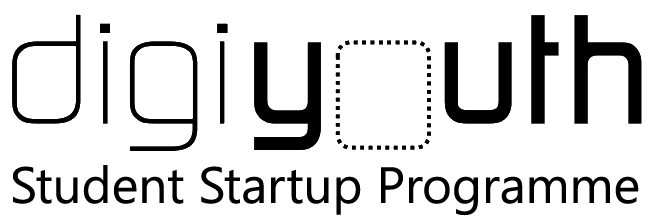 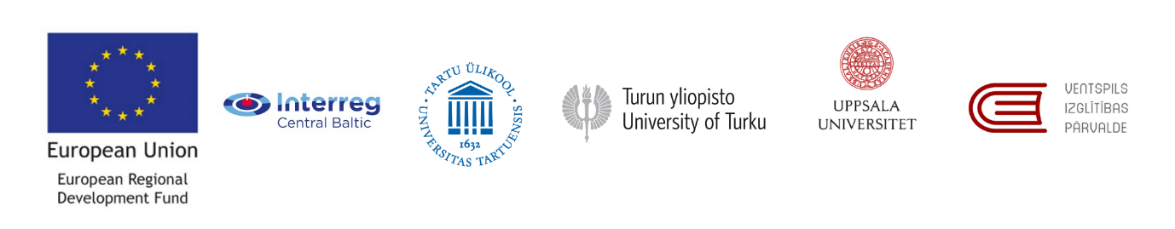 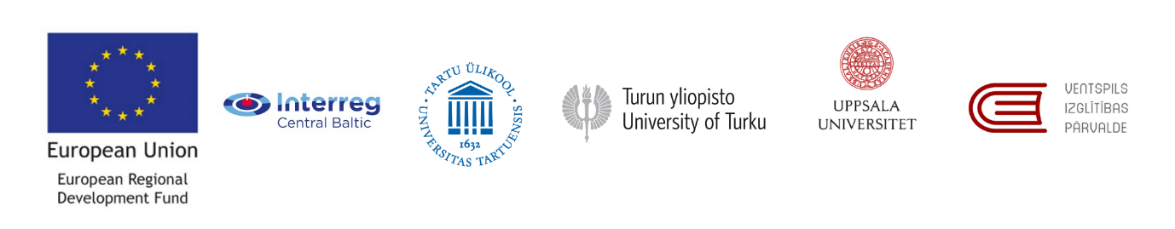 Mācību metodiskais līdzeklisIntegrācija pilnveidotajā mācību saturā un kompetencēs balstītajā pieejā LatvijāIevadsMācību metodiskais līdzeklis ir tapis kā starptautiskā  “DigiYouth” (“Enhancing Youth Entrepreneurship with Cross-border Startups and Digital Technologies”) projekta rezultāts un apkopo projekta laikā gūto un aprobēto pieredzi.Tas ir pielāgots izmantošanai Latvijas izglītības sistēmā, atbilstoši pilnveidotajam mācību saturam un pieejai, kas tiek ieviesta Latvijā no 2020./2021. mācību gada. Piedāvātā materiāla īstenošana paredz skolēnu līdzdalību vienas klases, skolas vai pilsētas ietvaros.Metodisko materiālu ieteicams realizēt vidusskolas posmā, integrējot programmas jautājumus šādās mācību jomās: pamatkursā “Vēsture un sociālās zinātnes I”,  padziļinātajā kursā “Sociālās zinātnes II” , specializētajā kursā “Uzņēmējdarbības pamati”, pamatkursā “Dizains un tehnoloģijas I”, padziļinātajā kursā “Dizains un tehnoloģijas II”. Piedāvātais  saturs ir starpdisciplinārs, iekļaujot  jautājumus no iepriekš minēto mācību jomu sasniedzamajiem rezultātiem, kā arī nodrošina visu caurviju prasmju realizēšanu.Metodiskais materiāls ir veidots, paredzot, ka kursa apguvei vidējās izglītības pakāpē tiks atvēlētas 14  mācību stundas. Pedagogs var izvēlēties mainīt (palielināt vai samazināt) izvēlētos stundu skaitu, atbilstoši savām iecerēm. Tam ir ieteikuma raksturs.Mācīšanās mērķu sasniegšanai, pedagogs var izmantot piedāvātās  vai savas izvēlētās mācību organizācijas formas, atbilstoši skolēna mācīšanās vajadzībām, ar iespēju daļu laika mācību procesā atvēlēt mērķtiecīgi atbalstītam skolēna patstāvīgajam – pētnieciskajam, sabiedriskajam vai jaunrades darbam.Realizējot metodisko materiālu, tiek paredzēts, ka  daļu no nepieciešamās informācijas skolēni apgūst svešvalodā, tādējādi nodrošinot savu valodas zināšanu un prasmju attīstīšanu. Paredzēts arī izmantot digitālās iemaņas, gūstot pieredzi, izmantot digitālās tehnoloģijas daudzveidīgās situācijās- meklējot informāciju, strādājot ar digitālajā vidē pieejamajiem materiāliem, radot savu digitālo saturu– veidojot kolektīvi pieejamus dokumentus, apstrādājot tekstu, attēlus, prezentējot un virzot tirgū savu produktu.Mācību procesu nepieciešams organizēt dažādās mācību vidēs, iekļaujot noteiktu tēmu apguvi mācību kabinetos, kā arī nodrošinot iespēju darboties digitālajā vidē, izmantojot dažādas IKT sniegtās iespējas, kā arī iesaistīties un līdzdarboties vietējās kopienas ikdienā. Situācijas izvēli nosaka sasniedzamais rezultāts un konkrētie uzdevumi.	Projekta laikā skolēnu komandām bija iespēja izmantot ārējo ekspertu- uzņēmējdarbības speciālistu un praktiķu atbalstu. Sadarbība ar ārējiem ekspertiem- mentoriem  sniedza papildus pieredzi uzņēmējdarbības vidē. Arī šis metodiskais līdzeklis paredz skolēnu sadarbību ar ārējiem ekspertiem.Kursa mērķis:Veicināt zināšanu un prasmju apguvi, izprotot un plānojot savu darbību no biznesa idejas līdz kvalitatīvam produktam ar pievienotu vērtību. Uzdevumi:Izmantojot mērķtiecīgas un daudzveidīgas metodes, attīstīt prasmesdizaina domāšanas pamatos, izmantojot tās secīgos posmus produkta/pakalpojuma attīstīšanai un ieviešanai tirgū;patstāvīgi plānot un īstenot savu uzņēmējdarbības ideju;kritiski un  radoši domāt;pieņemt lēmumus;darboties komandā;prezentēt sava darba rezultātus.Kursu veido 5 secīgi posmi:	Pārskats par materiālā iekļautajiem darbības posmiem, metodēm, to saikni ar sasniedzamajiem rezultātiem  mācību jomās, caurviju prasmēm un iespējām konkrētus uzdevumus veikt attālināti, digitālajā vidē.Atbilstoši katra posma sasniedzamajiem rezultātiem ir piedāvāti uzdevumi un metodiskie norādījumi to veikšanai.*Tabulā norādīta saikne ar sasniedzamajiem rezultātiem, izmantojot, kursu paraugos izmantotos kodus  Programma Dizains un tehnoloģijas   https://mape.skola2030.lv/resources/5434Sociālās zinātnes  https://mape.skola2030.lv/resources/5093KomandaKomandas veidošana ir nozīmīgs posms produkta/pakalpojuma idejas radīšanā un ieviešanā. Ar  ideju  vien nekas nenotiek,  ir jābūt kādam, kas ideju realizē, tā visbiežāk ir komanda.  Jautājumi par komandu: Kas ir tās vērtības un mērķi, IDEJA uz kuru bāzes Tu veido savu komandu?Vai Tavas komandas locekļiem visiem kopā piemīt nepieciešamās kompetences?Vai Tavas komandas vadītājs ir arī līderis?Komandas veidošanai ir iespējami dažādi ceļi.Komandu var veidot:pēc interesēm un vērtībām-  piesaistot dalībniekus konkrētai idejaipēc noteiktām personības īpašībām, modelējot konkrēto dalībnieku ieguldījumu komandas darbā. Lai panāktu maksimālu efektivitāti, komandas darbā ir jābūt dalībniekiem, kas  spēj veikt noteiktus uzdevumus, atbilstoši spējām un interesēm.  Pēc piedāvātās PAEI metodikas darbinieku lomas komandā ir :ražotājs (Producer, ražotājs) - rezultātu iegūšana;administrators (Administrator) - optimālas kārtības organizēšana procesos;uzņēmējs (Entrepreneur) - inovatīvu ideju ģenerēšana, jaunas tendences;integrators (Integrator) -  saskaņošana komandā un saikņu veidošana starp cilvēkiem..Ražotājs – vispirms ir orientēts uz rezultātu, kas ir klientu vajadzību apmierināšana. Zina, ko darīt un, kā paveikt darbu. Producents  smagi strādā, tāpēc nopelnu atzīšana viņam ir svarīga.Administrators – viņa mērķis ir optimizēt un pēc iespējas samazināt pieejamo resursu izmantošanu. Administrators lieliski organizē cilvēku darbu: skaidri sadala uzdevumus starp padotajiem un uzrauga to izpildi. Rakstiski izplata norādījumus darbiniekiem.Uzņēmējs-  spējīgs izdomāt un veiksmīgi ieviest jaunu ideju, viņam vienmēr ir daudz plānu. Izaugsme ir uzņēmēja virzītājspēks. Viņš nepieļauj stagnāciju. Uzņēmējs ir pilns ar idejām, kuras viņš var viegli pārvērst veiksmīgā biznesā.Integrators - nosaka visiem kopīgu stratēģisko mērķi, mudina visus strādāt kopā, tādējādi, saglabājot vienotību grupā. Pieņemot biznesa lēmumus, integrators domā par kompromisu.Ideja Darbs ar idejuMērķis: attīstīt prasmiradoši domāt;izskaidrot savu ideju, pārliecināt par to;uzklausīt citu viedokli;iegūt informāciju dažādos veidos;apkopot iegūto informāciju.Sasniedzamais rezultāts:Prot meklēt informāciju, to kritiski izvērtē un apkopo.Ģenerē idejas un attīsta tās, veidojot finanšu un mārketinga stratēģijas un analizējot to efektivitāti. Meklē iespējas ideju realizēšanai, novērtē tās, adaptē iespējas sabiedrības vajadzībām. Apzinās nepieciešamos resursus idejas realizēšanai un stratēģiski plāno resursu izmantošanu.Idejas posmi:IzpēteIzpētes laikā komandas uzdevums ir:izzināt dažādus produktus/pakalpojumus; analizēt lietotāju mijiedarbības ar produktiem/pakalpojumiem; analizēt sistēmas un procesus, sadalot tos posmos. Metodes un darbības:  dokumentu izpēte-  komanda izzina jaunākos zinātniskos pētījumus par tēmu, pēta publikācijas presē, intervijas ar nozares ekspertiem vai iegūst informāciju no video ierakstiem un konferencēm, meklē informāciju sociālajos tīklos, pēta uz konkrēto jomu vai problēmu attiecināmos tēmturos ietverto saturu.Rezultāts:apkopota nestrukturēta informācijadomu karteprocesu shēmas vai kolāžasklātienes sesijas – novērošana – tiek novērotas lietotāja darbības, izmantojot produktu/pakalpojumu, pievēršot uzmanību ne tikai tam, kā klients lieto produktu/pakalpojumu, bet arī to, ko klients nedara ar to (produkta/ pakalpojuma funkcijas, kas netiek izmantotas) .Rezultāts: sistematizēti dati par lietotāja darbībām. Ņemot vērā uzskaitītos faktus, var saprast, kas motivē lietotāju rīkoties noteiktā veidā.intervijas- posmi- Rezultāts: iegūst datus par lietotāju motivāciju un problēmām, palīdz komandai izprast lietotāju vajadzības, emocijas, gaidas, kā arī vidi, kur veidojas lietotāja pieredze.dienasgrāmatu studijas – piedāvājot lietotājam izmantot dažāda formāta informācijas fiksēšanas līdzekļus (darba lapas, fotokameras, diktofoni, piezīmju klades un norādes), lūdzot (vienas līdz vairāku nedēļu laikā) lietotājam atzīmēt informāciju par produktu vai pakalpojumu lietošanas pieredzi, emocijām vai mijiedarbībām iepriekš definētā veidā. Rezultāts: dati par lietotāja pieredzi, lietojot konkrētu produktu/pakalpojumu.autoetnogrāfija - metožu kopums, kas balstās uz pētnieku pašu veiktajām darbībām, to patstāvīgu novērošanu – tiek veiktas noteiktas darbības (produkta/pakalpojuma izmēģināšana) un secinājumu veikšana  par  iegūto pieredzi. Rezultāts: gūta izpratne par produkta darbību vai pakalpojumu saņemšanas gaitu un lietotāja saskarsmes punktiem tajā, kas sniegs iespēju turpināt izpēti, jau mijiedarbojoties ar lietotājiem.Piemēram,  pētot kādu produktu vai pakalpojumu: izprast produkta /pakalpojuma vērtības piedāvājumup apkopot savu un citu pieredzi šī produkta/pakalpojuma izmantošanā, dažādos tā izmantošanas posmos; identificēt problēmas posmos vai punktos lietotājam; saskatīt iespējas pilnveidot/ uzlabot produktu/pakalpojumu. Pēc izpētes sesijas veikšanas ieteicams izveidot kopsavilkumu par fiksētajām piezīmēm, apkopot foto vai video materiālus, kā arī informēt pārējos komandas biedrus par izpētes rezultātiem.Izpētes dati bieži tiek atainoti laika līnijas vai lietotāju pieredzes kartes formā. Rezultāts: procesa laikā komanda būs guvusi izpratni par produkta/pakalpojumu saņemšanas gaitu un lietotāja saskarsmes punktiem tajā un spēs veiksmīgi definēt problēmu.Problēmas definēšanaPrecīzi definēta problēma ir stabils pamats turpmākajam ideju ģenerēšanas un prototipēšanas procesam. Problēmas formulējumam ir jābūt vērstam uz rīcību, jābūt plašam, lai rosinātu izvirzīt  pēc iespējas vairāk idejas.Lai definētu problēmu, ir nepieciešams analizēt  izpētes laikā iegūtos datus- intervijas, aptaujas, lai izprastu lietotāju pieredzi un identificētu produkta/pakalpojuma problēmas.Metodes: iegūto datu vizualizēšana, izmantojot diagrammas, kartes, fotokolāžasRezultāts: datu vizualizācija  dos iespēju novērtēt izpētē iegūtos rezultātus un  pieņemt pareizos lēmumus.interviju kodēšana- kods ir tiešs apraksts par sarunā pausto informāciju. Kodēšana var notikt gan digitāli, gan fiziski — izdrukājot interviju atšifrējumu tekstus.Rezultāts: palīdz lielajā informācijas apjomā strukturēt pirmās tematiskās grupas.afinitātes diagramma- metode, kas palīdz strukturēt lielu informācijas apjomu, savietojot to pārskatāmās un viegli uztveramās tematiskajās grupās. Šīs tematiskās grupas ļauj jau daudz precīzāk ieraudzīt lietotāju problēmu patiesos cēloņus, atainot kopsakarības starp tēmām, prioritizēt atradumus un, visbeidzot, arī definēt problēmu hipotēzes.Rezultāts: afinitātes diagramma ļaus iegūt ērti pārskatāmu ievāktās informācijas apkopojumu, kas ir sastrukturēts tematiskajās grupās un būs ērti izmantojams tālākajā darbā. lietotāja profils- īss, kodolīgs dosjē par izdomātu, taču izpētes datos pamatotu produkta vai pakalpojuma lietotāju. Rezultāts: pabeidzot izpēti, būs apkopota kvalitatīvā un kvantitatīvā informācija, lietotāju profili palīdzēs personificēt izpētes datus. lietotāju pieredzes karte- mērķis ir vizualizēt lietotāja pieredzi laikā, viņam lietojot produktu vai saņemot pakalpojumu. Tas ir pārskatāms, efektīvs veids, kā strukturēt izpētē savākto informāciju, nereti par pamatu izmantojot jau sagatavotos lietotāju profilus.  Rezultāts: lietotāja pieredzes kartes būs lietderīgs uzskates materiāls izaicinājumu formulēšanā un ideju ģenerēšanā, jo skaidri parādīs, kuros procesu posmos ir nepieciešami operatīvi uzlabojumi.problēmas definēšana- definēšana palīdz fokusēties uz svarīgākajām lietotāja problēmām, ko ir nepieciešams risināt, un saglabāt šo fokusu ideju ģenerēšanas un prototipu izstrādes laikā. Problēmai ir jābūt orientētai uz rīcību, un tās uzmanības centrā primāri vienmēr ir lietotāju vajadzības, kas pamatotas ar izpētē gūto informāciju. Rezultāts: definētā problēma būs ideju ģenerēšanas sesiju izejas punkts. Ideju izstrāde un ģenerēšanaDizaina domāšanas gaitā, ideju izstrādes posms seko pēc problēmas definēšanas, un tā mērķis ir radīt pēc iespējas vairāk dažādus risinājumus/idejas definētajai problēmai, izvēlēties labākos, kuriem turpmākajā procesā tiks veidots prototips. Ideju izstrādes posmi: Viens no radošās industrijas lielākajiem izaicinājumiem ir ilgtermiņā nonākt pie jaunām, radošām idejām. Sākot ideju ģenerēšanu, komanda koncentrējas uz kvantitāti, kas palīdz atraisīt radošumu, nevis kvalitāti. Šajā  posmā tiek izmantots diverģentās domāšanas princips (divergent thinking) – domāšanas veids, kur no viena sākuma punkta domas attīstās dažādos virzienos, meklējot daudzas idejas vai risinājumus (apzinoties, ka nepastāv kāda vienīgā pareizā atbilde).Ideju ģenerēšanā jāizmanto vairākas metodes, savstarpēji papildinot dažādus paņēmienus.Metodes, kas palīdz ģenerēt daudz ideju- šo metožu mērķis ir radīt pēc iespējas vairāk ideju, ieklausoties grupas biedros un iedvesmojoties no kolēģu piedāvātā. „Prāta vētra” un tās variācĳas ( Brainwalking, Braindumping, Brainwriting ), „10 plus 10”, „Pasaulē sliktākā ideja”, u.c. Lai kura no „prāta vētras” variācĳām tiktu lietota, ir jāievēro vairāki priekšnosacījumi, lai tās īstenošana būtu veiksmīga:ideju ģenerēšanas sesĳām ir jābūt vadītājam;šis pienākums var tikt uzticēts gan neitrālam moderatoram, kurš neiesaistās ideju izstrādē, gan arī kādam, kurš iesaistās ideju radīšanas sesĳā un vienlaikus uzņemas līdera lomu;ir svarīgi savlaicīgi ierobežot ieplānoto aktivitāšu garumu un rūpīgi sekot iecerētajam plānam. Ideju ģenerēšanas sesĳām ir jābūt īsām un dinamiskām (10–30 min).Rezultāts: relatīvi neilgā laika periodā komanda būs radījusi lielu ideju skaitu. Kad sesĳa ir pabeigta, dalībnieki sāk ideju izvērtēšanu vai lieto citu ideju ģenerēšanas metodi.Metodes, kas palīdz padarīt idejas daudzveidīgākas un saturīgākas –  idejas tiek padziļinātas un papildinātas, un visbeidzot – izvērtētas un atlasītas labākās “SCAMPER”.Rezultāts: ļaus iegūt plašu un daudzveidīgu ideju sarakstu Ideju izvērtēšana un atlasePēc ideju ģenerēšanas notiek to analīze un izvērtēšana. Pretēji ģenerēšanai, kur nozīmīga ir kvantitāte un diverģentā domāšana, šajā posmā tiek lietota konverģentā domāšana. Šajā domāšanas procesā koncentrējas, lai atrastu loģiskāko, piemērotāko atbildi uz konkrēto jautājumu vai problēmu, rezultātā atlasot  labāko ideju, kurai pēc tam tiks veidots un testēts prototips. Arī ideju izvērtēšana ir iedalāma divos posmos, kuros tiek lietotas atšķirīgas metodes un paņēmieni. Abi posmi ir secīgi viens otram:Ideju izvērtēšanas matrica- mērķis ir izvērtēt idejas pēc vairākiem iepriekš noteiktiem kritērĳiem. Lai paņēmiens būtu efektīvs, ir svarīgi izvēlēties pareizus, projektam atbilstīgus kritērĳus.Rezultāts: matrica sniegs viegli uztveramu izvirzīto ideju izvērtējuma pārskatu atbilstīgi komandas noteiktajiem kritērĳiem.Ideju izvērtēšanas asis - idejas tiek izvietotas koordinātu plaknē un atlasītas pēc iepriekš noteiktiem un projektam aktuāliem kritērĳiemRezultāts: ideju kartēšana asis ļauj demokrātiski un efektīvi izvērtēt idejas pēc noteiktiem kritērĳiem un atlasīt labākās turpmākajam darbam.Ideju izvērtēšanas noslēgumā ir iegūta informācija, kas ļauj  caurskatīt idejas, atteikties no liekajām idejām, kā arī izvērtēt tās, atbildot uz vairākiem jautājumiem:Vai šī ideja risina lietotāju patiesās vajadzības? Vai šī ideja atbilstīga mūsu sākotnēji izvēlētajam mērķim? Vai šī ideja atbild uz mūsu formulēto „Kā mēs varētu…?” jautājumu un ir saskaņā ar formulēto dizaina izaicinājumu?Vai šī ideja ir pietiekami atšķirīga no citām idejām un sniegs „pievienoto” vērtību? Vai mums ir pieejams budžets šīs idejas daļējai vai pilnīgai ieviešanai?Vai mums ir pieejami citi nepieciešamie resursi idejas ieviešanai? Vai mums ir pieejamas nepieciešamās tehnoloģĳas šīs idejas ieviešanai? Vai šo ideju atbalstīs lēmumu pieņēmējiDAKI metode- iespēja izvērtēt un pārrunāt piedāvātās idejas, analizēkot tās pēc 4 kritērijiem- izmest (drop), pievienot (add), saglabāt (keep) un uzlabot (improve).  Rezultāts:  identificētas kļūdas un veiksmes faktori.PrototipsPrototipēšanas mērķis ir izstrādāt prototipu — vienkāršotu risinājuma paraugu produkta testēšanai. Tas palīdz samazināt neizdošanās risku un nenoteiktību.  Tas ir materiāls vai digitāls idejas modelis, kas sniedz iespēju ātri un lēti saņemt atsauksmes par idejām no potenciālajiem lietotājiem. Prototipēšana palīdz pārliecināt par risinājuma nepieciešamību iesaistītos cilvēkus un viedokļu pieņēmējus. Prototips tiek operatīvi uzlabots, ņemot vērā saņemto atgriezenisko saiti.Prototipi var būt ļoti dažādi, taču tie visi taustāmā vai interaktīvā veidā reprezentē izstrādātās idejas. Tās var būt gan vienkāršotas gala risinājumu versĳas, gan tikai noteiktu to elementu atainojums.Labu rezultātu prototipēšanas posmā var sasniegt, ja izveidoto prototipu var testēt ar klientiem un ieinteresētajām personām apstākļos, kuri ir maksimāli pietuvināti reālajai pakalpojuma sniegšanas videi. skices un domu kartes - idejas tiek skicētas prototipēšanas sākumā – tās vispirms paredzēts izmantot tikai pašam autoram vai komandas biedriemRezultāts: skicēšanā būs sagatavotas vairākas uzlabotas ideju skices un domu kartes, kas tiks attīstītas prototipējot. papīra prototips - vienkāršākais, ātrākais un lētākais veids, kā sākotnēji efektīvi testēt digitālo produktu koncepcĳu un lietojamību, gūt atgriezenisko saiti par iecerēto digitālā risinājuma dizainu, ir izstrādāt zemas precizitātes papīra prototipu. Uzdevums ir atainot svarīgākās produkta funkcĳas. Zīmuļa vietā ir ieteicams izmantot pildspalvu vai plānu marķieri. Tas komandai neļaus procesā labot prototipu, liekot saglabāt fokusu. Sākotnēji veic iekšēju prototipa testēšanu bez lietotāja līdzdalības. Rezultāts: efektīva iespēja. testēt digitālo produktu koncepcĳu un lietojamību.Storyboard karte - šī metode, lietošanai dizaina procesā, ir pārņemta no animācĳas un kino industrĳas. Tā palīdz uzskatāmā veidā, ar attēlu palīdzību vizualizēt stāstus. Tas ir zemas precizitātes prototips, kas ļauj vizualizēt procesus, pakalpojumus un lietotāja pieredzi, padarot to viegli uztveramu un iegaumējamu. Turpmākajā darba gaitā papīra prototips ir jāpārveido augstākas precizitātes interaktīvos prototipos un secīgi tie jātestē. Augstas precizitātes digitālie prototipi tiek veidoti, izmantojot specializētu programmatūru („InVision”, „Sketch”, „Figma” u. c.). Rezultāts: karte sniegs vispārēju priekšstatu par produkta vai pakalpojuma attīstības virzienu. Turpmākajā prototipēšanas gaitā, izmantojot citas metodes, ideja iemantos lielāku detalizācĳas pakāpi. Ir svarīgi, lai jau sākotnēji izvēlētais virziens būtu saskaņā ar lietotāja vajadzībām. kartona prototips fiziskiem objektiem, telpām, vidēm - fizisku objektu modeļi no lēta un pieejama materiāla ir zemas precizitātes prototipi, kas tiek izstrādāti, lai testētu ieceres ātri un lēti. Kartona prototipi var imitēt jebko, kas ir telpisks, un ir daļa no lietotāja pieredzes – interaktīvas ierīces, mēbeles, interjera plānojumu, norāžu sistēmas u. c. To izstrādē var izmantot kartona loksnes, papīru, plastilīnu, putuplastu u. c. viegli lietojamus materiālus. Prototipu izmērs var būt gan identisks reālajai iecerei, gan mazāks vai lielāks par plānoto gala risinājumu.Rezultāts: ar kartona telpu vai priekšmetu prototipiem būs iespējams lēti un viegli gūt atgriezenisko saiti no lietotāja. Veicot testu, komanda būs ieguvusi informācĳu par nepieciešamajiem uzlabojumiem, savukārt pati prototipēšana dos iespēju atklāt un izmēģināt jaunas idejas.pakalpojuma simulācĳas- metožu kopums, kas tiek izmantotas, pakalpojumu simulējot darbībā, lai eksperimentētu un rastu iedvesmu dažādiem uzlabojumiem. Šī prototipēšanas sesĳa var tikt veikta tad, kad jau ir izstrādāta un testēta storyboard karte vai, piemēram, izstrādāti telpiski vides modeļi.Rezultāts: būs iegūts ideju un uzlabojumu saraksts.Produkta virzīšana tirgū Biznesa plānsBiznesa plāns var būt ļoti noderīgs turpmākajā darbībā. Argumenti, kāpēc ir nepieciešams biznesa plāns:Liek izpētīt tirgu. Biznesa plāns pieprasa veikt padziļinātu izpēti un apzināt kā tiešos, tā netiešos konkurentus. Izpētes laikā arī var salīdzināt citu tirgus dalībnieku cenu politiku, un apjaust, kādas peļņas iespējas būs pašam. Iespējams, pat nāks atklāsme par neesošu, bet auditorijai nepieciešamu produktu vai pakalpojumu.Norādes biznesa pasaulē. Biznesa plāns palīdz paturēt prātā uzņēmuma pamatvērtības un sākotnējo vīziju. Ja kaut kas neizdodas kā iecerēts, salīdzinot biznesa plānu ar aktuālo situāciju, ir vieglāk izprast kļūdas un, kur ir nepieciešami uzlabojumi.Palīdz prognozēt darbību. Biznesa plāns dod iespēju sagatavoties dažādiem scenārijiem. Laikus modelējot notikumu attīstību, būs iespēja izvairīties no nepatīkamiem pārsteigumiem. Biznesa plāns vajadzīgs naudas piesaistīšanai. Biznesa plāns būs atbalsts sarunās ar iespējamajiem investoriem. Rūpīgi sagatavots biznesa plāns faktiski ir vienīgais instruments, ar ko pārliecināt naudas devēju par uzņēmuma spēju dzīvot un attīstīties.Mērķu uzstādīšanai un sasniegšanai. Biznesa plāns ir arī lielisks stratēģiskās attīstības dokuments. Tajā var un vajag detalizēti iztirzāt uzņēmuma ilgtermiņa mērķus un nospraust robežlīnijas. Turklāt biznesa plānu var nemitīgi papildināt, pievienojot jaunus mērķus. Biznesa plānu veiksmīgi var veidot, izmantojot, piemēram Swedbank piedāvāto digitālo rīku “Biznesa skices”, kas ļauj veidot savu biznesa plānu, atbildot uz konkrētiem jautājumiem, kā arī saglabāt un labot to digitāli.  https://biznesaskices.swedbank.lv/authorization?redirect=%2Fprofile Biznesa kanva -  metode biznesa modelēšanaiPalīdz saprast, ko tieši darīs – plānot saturu, palīdz saprast, kā biznesā rodas nauda un kur tā tiek tērēta Biznesa modelēšana atbild uz jautājumu: Kā ilgtermiņā piegādāt klientam viņa interesējošo vērtību. Preču zīme Preču zīme ir apzīmējums, kas palīdz atšķirt viena uzņēmuma preci/pakalpojumu no citu uzņēmumu produktiem.  Preču zīme palīdz esošajiem pircējiem atrast produktu atkal, un, ja preču zīme ir pievilcīga, tā arī palīdz piesaistīt jaunus klientus. Preču zīme ar tās vizuālo izskatu un vārdisko, idejisko saturu ir viens no svarīgākajiem uzņēmēja atpazīstamības veicinātājiem. Pateicoties iegūtai reputācijai, preču zīme izsauc atmiņā jau kādreiz nopirktu kvalitatīvu preci vai pakalpojumu un liek pircējam no jauna izvēlēties to.  Tirgus analīze, mērķauditorijas noteikšanaMārketings tradicionāli dalās divos lielos virzienos: Mārketings ir jebkura aktivitāte, kura tiek veikta, lai pārdotu savus produktus vai pakalpojumus.  Līdz ar to mārketinga uzdevums ir izprast patērētāju vēlmes un parādīt tiem, ka piedāvātais produkts var kādu no tām apmierināt.Mārketinga veikšanai ir nepieciešama:tirgus analīze; mārketinga plāns; mārketinga stratēģija; mērķauditorijas noteikšana;sapratne par jūsu klientu ideāliem, vajadzībām un vēlmēm. Klienta ( mērķauditorijas)  noteikšanaSegmentēšana- veic, lai noteiktu prioritārās klientu grupas.  Segmentēšanas pazīmes: ģeogrāfiskās pazīmes -  pilsēta, valsts, reģions, kontinentsdemogrāfiskā informācija- vecums, dzimums, ienākumu līmenis, izglītība, reliģiskā pārliecībapsihografiskā informācija - dzīvesveids, vērtības, intereses personības tipspircēju rīcība - iepirkšanās paradumi, pirkšanas motivācija, produkta/pakalpojuma lietojums.Rezultāts: segmentācija veido efektīvāku pieeju pārdošanā un mārketingā, izvirzot mērķtiecīgus piedāvājumus.Klienta mērķa profils- palīdz noskaidrot klienta vēlmes. Lai pārdotu produktu, ir ļoti svarīgi zināt, ko patērētājs no šī produkta gaida. Lai saprastu, ko klienti vēlas no konkrētā produkta, ir nepieciešama klientu vēlmju (tirgus) izpēte, ko parasti veic ar aptauju palīdzību un interviju palīdzību.Vērtības piedāvājums - produkta panākumu pamatā ir nepieciešamība piedāvāt nevainojumu un unikālu risinājumu problēmai, atbilstoši patērētāju vajadzībām .Būtiskākais faktors produkta/pakalpojuma izvēlē ir vērtība. Pircēji izvēlas produktu, kurš, viņuprāt, šķiet, ka sniegs vislielāko vērtību, kuru veido materiālie un nemateriālie ieguvumi, kā arī produkta cena. Pircēja vērtībās ir  iekļauta kvalitāte, serviss un cena. Vērtību palielina kvalitāte un labs serviss, bet samazina augsta cena. Pircēja apmierinātības pakāpe atspoguļo konkrētā produkta spēju piepildīt klienta gaidas:kas ir šī produkta mērķa tirgus; kādu vērtību vai labumu šis produkts vai pakalpojums sniedz; kā tas ir atšķirīgs no konkurentiem?Metodes Komandas veidošanaPAEI komandas lomu testsIkdienā Jūs vislabprātāk izmantojat savu lielāko daļu laika:Domājot jaunas idejasPārvaldot darbus un cilvēkusNostiprinot attiecības starp cilvēkiem un komandāmRisinot problēmsituācijas un pārvaldot procesuKurš no attēliem Jūs piesaista visvairāk?Jūsu komandai tiek dots jauns uzdevums. Ko Jūs labprāt darāt?Noskaidrojiet, kādi ir nepieciešamie soļi uzdevuma veikšanai, lai izplānotu rīcības plānu ar laika nogriezniDomājat, kā jaunās aktivitātes iekļaujas komandas prioritātēsIzstrādājiet plānu, kā organizācija novērtēs komandas efektivitāti un veiksmiDomājiet par komandas struktūru un to, kā katram komandas dalībniekam būtu iespēja pielietot tā spēcīgākās īpašībasPie Jums pienāk kolēģis un jautā pēc Jūsu palīdzības. Ko Jūs darāt?Noklausieties, kas viņam sakāms un tad palūdziet atsūtīt kopsavilkumu uz e-pastuIesakiet atvēlēt tam papildus laiku, lai varētu kopīgi, kārtīgi visu izrunātUzreiz jautājiet, kas un kādos termiņos ir nepieciešamsNoklausieties, kas viņam sakāms un tad iesakiet 2-3 alternatīvas vai veidus, kā iespējams viņam palīdzētKurš no variantiem vislabāk raksturo Jūsu pieeju jaunām idejām darba vietā:Radošumu nepieciešams organizēt tā, lai katra komandas dalībnieka pienesums ir piefiksēts nākotnes vajadzībāmIdeju ģenerēšana darbojas labi, ja ir kāds, kurš vada šo procesu un visi strādā kopāEs vienmēr esmu atvērts jaunām idejām un man ļoti patīk dalīties ar savām idejām ar komanduBieži vien es idejas paturu pie sevis, līdz atbilstošam/īstajam brīdimKā Jums šķiet, kā Jūsu kolēģi Jūs redz?Kā personu, kas palīdz kolēģiem tikt sadzirdētiemKā personu, kas vienmēr skatās uz priekšuKā personu, kas nodrošina, ka darbi tiek uzsākti un izdarītiKā personu, kas pārzina katru detaļuJa Jūs saskaraties ar sarežģītu situāciju, Jūsu reakcija ir:Uzņemties atbildību/vadību un atrisināt situāciju pēc iespējas ātrākKārtīgi izvērtēt situāciju pirms risināt toApsvērt nākotnes iespējas un efektu, ja situācija netiks atrisināta kārtīgiAtrast risinājumu, kas būtu labvēlīgs pēc iespējas lielākam lokam iesaistītoTesta atslēga noskaidro, kura no lomām ir atzīmēta visbiežāk: Novērošanas datu sistematizēšanaViens no paņēmieniem, kā sistematizēt novērojuma datus, irMetode „Kas? Kā? Kāpēc?”Autoetnogrāfijas metodes variācija  „Pakalpojuma safari”Vispirms komandai jāvienojas, kas ir šīs izpētes mērķis. Lai definētais mērķis būtu precīzs, tajā ieteicams ietvert gan jautājumus, uz kuriem komanda vēlas atbildēt, gan arī to, kādēļ ir svarīgi šo informāciju noskaidrot.Piemēram:Kā ārzemnieks, kurš pārcēlies uz dzīvi Latvijā, var atvērt bankas kontu? To ir svarīgi uzzināt:lai izprastu viņa pozitīvos un negatīvos pieredzes brīžus;lai spētu saprast, vai kultūras atšķirības ietekmē šīs pieredzes kvalitāti;lai spētu formulēt vērtīgas hipotēzes, kā uzlabot lietotāja pieredzi.Pirms došanās šajā „safari” izpētes komandai jāvienojas, kādi pakalpojuma lietošanas scenāriji tiks apskatīti (kādus mērķus izpētes komanda mēģinās sasniegt). Piemēram, ja tiek pētīta studenta pieredze bibliotēkā, komanda var uzstādīt mērķi, ka studentam ir jāiegūst materiāli no bibliotēkas digitālā kataloga, jānoorganizē bibliotēkas telpās tikšanās ar citiem studiju biedriem grupas darba izstrādei, jānokopē materiāli utt. Visus šos lietotāju scenārijus nevajadzētu pētīt vienu pēc otra – starp izpētes sesijām ir ieteicams pārtraukums. Pirmo izpētes sesiju ir vērts uztvert kā „pilotu”. Pēc tās komandai būs skaidrs, kādas izmaiņas ir jāievieš scenāriju sagatavošanā vai pētnieku piezīmju veikšanā. Atkarībā no izpētes mērķiem un izvēlētā mēroga „Pakalpojuma safari” var veikt, fokusējoties uz kāda noteikta pakalpojuma sniedzēja piedāvāto pakalpojumu (piemēram, apmeklējot Latvijas Nacionālo bibliotēku) vai izpētot pakalpojumu dažādās vietās (piemēram, apmeklējot valsts nozīmes bibliotēku, pilsētas bibliotēku un augstskolas lasītavu). Vērtīgi ir izpētīt arī konkurentu veikumu vai līdzīgu pakalpojumu vai produktu lietošanas pieredzi (piemēram, pētot Latvijas Nacionālās bibliotēkas pakalpojumus, apmeklēt arī Helsinku pilsētas bibliotēku). Tas ļaus salīdzināt pakalpojumus un iedvesmoties nākotnes risinājumiem. „Pakalpojuma safari” var veikt, fokusējoties uz kāda noteikta pakalpojuma sniedzēja piedāvāto pakalpojumu vai izpētot pakalpojumu dažādās vietās.  Problēmas definēšanaAfinitātes diagrammaVisa būtiskākā informācija, kas ir savākta izpētē, tiek pārrakstīta uz post-it piezīmju lapiņām, kas ļaus ērti komandai tās pārvietot un grupēt. Uz vienas lapiņas tiek uzrakstīts viens fakts vai tēze par kādu noteiktu tēmu (novērojumu secinājumi, interviju tēzes vai interviju kodi u. c. svarīga informācija).Komanda ņem piezīmju lapiņu un definē tās tēmu. Komanda ņem nākamo piezīmju lapiņu ar informāciju un diskutē, vai tā būtu pievienojama jau definētajai tematiskajai grupai vai tai ir nepieciešams radīt jaunu grupu. Šādi komanda izskata katru piezīmju lapiņu, pievienojot to jau eksistējošai tematiskajai grupai vai definējot jaunu. Vēlamais klasteru skaits darba sesijas beigās ir no 3 līdz 10 grupām. Svarīgi pārliecināties, lai līmlapiņas ir ne tikai sagrupētas, bet tām līdzās ir skaidri norādīta klastera tēma.Izveidotās grupas sakārto atbilstīgi nozīmei, izvēloties svarīgākās un mazāk svarīgās grupas, paturot prātā, ka prioritāri ir vēlams raudzīties no lietotāja perspektīvas, salāgojot to ar uzņēmuma vai institūcijas interesēm vai iespējām. Lai prioritāšu noteikšana būtu efektīvāka, katram komandas biedram ir ieteicams individuāli nobalsot par viņam svarīgāko tematisko grupu. Komanda starp klasteriem var fiksēt shematiskas mijiedarbības līnijas, ja vajag vizualizēt to sasaisti.  Lietotāja pieredzes karteLietotāja pieredzes kartes sagatavošanas darbnīcā būs nepieciešams liela formāta papīrs (A1 vai A0), līmlapiņas un marķieri. Vienojas par personu, kuras pieredze tiks analizēta. Te  noderēs iepriekš sagatavoti lietotāju profili, jo vienā lietotāja pieredzes kartē tiek atainots viena lietotāja viens pieredzes scenārijs, kuram ir noteikts sākums un beigas. Vienojas, kādā mērogā un detalizācijas pakāpē procesi tiks izskatīti. Vai runa būs par dažām minūtēm, dienām, mēnešiem vai varbūt gadiem vai pat desmitgadēmVienojas, kādā mērogā un detalizācijas pakāpē procesi tiks izskatīti.Izveido pirmā kartes horizontāli — process jāsadala noteiktos soļos. Soļu apzīmēšanai visērtāk ir izmantot līmlapiņas, jo tad būs iespējams elastīgi mainīt soļu secību vai papildināt jau definētos posmus ar papildu soļiem.  Ideju ģenerēšanaIdejas kvantitāteiKlasiskā „Prāta vētra” koncentrējas uz verbālu, kolektīvu domu, paredzot,ka katrs grupas dalībnieks ir aicināts piedalīties diskusĳā un piedāvāt idejas. Taču, lai cik meistarīgi tiktu vadīta „prāta vētras” sesĳa, ekstravertie grupas biedri ir aktīvāki par introvertajiem vai mazāk pieredzējušiem kolēģiem. Prāta vētras” variācĳa „Braindumping” - metode, kas koncentrējas uz katra dalībnieka individuālo darbu, sniedzot iespēju paust viedokli arī klusākajiem un introvertākajiem komandas locekļiem. Dalībnieki tiek informēti par problēmu, sesĳas vadītājs rosina katru grupas dalībnieku individuāli uzrakstīt visas iespējamās idejas problēmas atrisināšanai. Visērtāk tās ir pierakstīt uz līmlapiņām – viena ideja uz vienas līmlapiņas. Ieteicamais ilgums ir 5 līdz 10 min. Katrs grupas dalībnieks īsi pastāsta pārējai komandai par savām idejām. Tiek veikta ideju izvērtēšana. „Prāta vētras” variācĳa „Brainwriting” - versĳa, kas produktīvāk apvieno individuālo ideju ģenerēšanu ar grupas darbu.Sesĳas laikā dalībnieki savas idejas pieraksta uz kartītēm vai nelielām lapām un padod tālāk nākamajam grupas dalībniekamNākamais dalībnieks papildina kartīti ar savām idejāmIdeju padošana pa apli turpinās 3–10 reizesGrupas līderis pieraksta visas idejas uz baltās tāfeles vai lielas papīra lapas.Tas sniedz iespēju visiem pilnvērtīgi izteikties, vienlaicīgi iedvesmojoties citam no cita idejām.„Prāta vētras” variācĳa „Brainwalkin līdzinās „Brainwriting”, vienīgi tā vietā, lai padotu pa riņķi kartītes, dalībnieks pats pārvietojas telpā. Tas dalībniekiem palīdz saglabāt modrību un būt radošiem. Ideju ģenerēšanu sāk, pierakstot tās uz nelielām lapiņām vai ideju kartītēmPēc tam grupas dalībnieki pārvietojas blakussēdētāja krēslā un turpina darbu ar idejām, pierakstot tās uz blakussēdētāja lapiņasmaiņu var atkārtot 3–10 reizesDalībnieks prezentē tās idejas, kas ir uzrakstītas kartītē, pie kuras viņš nonācisIespējami sliktākā ideja - metodes mērķis ir panākt pretējo — piedāvāt maksimāli daudz nejēdzīgu priekšlikumu, jo izteikt smieklīgu un aplamu ideju ir vienkāršāk nekā mēģināt konkurēt ar racionāliem un pamatotiem ierosinājumiem. Turklāt sesĳas noslēgumā nereti izrādās, ka aplamas idejas palīdz rast inovatīvas ieceres, par kurām citkārt komanda nebūtu iedomājusies.„10 plus 10” - palīdz radīt daudz ideju īsā laika posmā, taču šajās darba sesĳās nozīmīga ir vizuāla ideju ģenerēšana.Mērķis ir izstrādāt lielu daudzumu zemas precizitātes skiču, no kurām turpmākajā procesā izvēlēties labākās un attīstīt prototipu līmenī. Ideju ģenerēšanas sesĳas dalībnieki šajā aktivitātē strādā patstāvīgi, darbs ir sadalīts divos posmos (abos tiek izstrādātas 10 ideju skices).Dalībniekus jāmudina attēlot reālus priekšmetus vai tēlus un izvairītiem no metaforām. Metode būs sevišķi noderīga fizisku vai digitālu produktu izstrādē, mazāk piemērota abstraktu konceptu radīšanā.Dalībnieki strādā katrs individuāli, un viņu uzdevums ir radīt skices, kas ataino risinājuma ideju. Uzdevumam tiek atvēlētas 7–10 minūtes, un tā beigās komandai kopumā ir jābūt sagatavotām 10 skicēm (piemēram, ja grupā ir 5 dalībnieki, tad katrs dalībnieks izveido 2 skices, savukārt tad, ja ir 7 dalībnieki, kāds no dalībniekiem izveido vairākas skices, kāds sagatavo vienu). Skicēm nav jābūt detalizēti izstrādātām. Kad pirmās 10 skices ir uzzīmētas, komandas dalībnieki prezentē savus ierosinājumus pārējiem grupas biedriem. Skices netiek kritizētas, un diskusĳas par tām netiek izvērstas. Kad īsās prezentācĳas ir pabeigtas, katrs grupas dalībnieks nobalso par vienu no 10 skicēm. Skice, kas ir ieguvusi lielāko balsojumu skaitu, tiek novietota galda centrā, pārējās idejas – mazliet sāņus. Nākamajā „raundā” komandas uzdevums ir izstrādāt 10 variācĳas skicei, par kuru tika nobalsots. Darbs aizrit, katram grupas biedram strādājot individuāli. Kad skices ir uzzīmētas, dalībnieki prezentē tās savai darba grupai. Pēc prezentācĳām uz galda tiek atliktas atpakaļ arī agrāk izbalsotās skices, un katra komanda kopumā būs sagatavojusi 10–20 vispārīgas un 10 detalizētas skices, kas paredzētas turpmākai izvērtēšanai. Idejas kvalitāteiSCAMPER - palīdz ideju ģenerēšanu padarīt saturīgāku un daudzveidīgāku. Tās mērķis ir motivēt ideju ģenerēšanas sesĳas dalībniekus paraudzīties uz pārveidojamo produktu vai pakalpojumu no septiņiem dažādiem leņķiem, uzdodot iztēli raisošus jautājumus.SCAMPER ir akronīms, kas apvieno tematiskos virzienus, kuri tiek skatīti: Substitute - aizvietot,Combine - apvienot, Adapt - pielāgoties, Modify - mainīt, Put to another use -izmantot citai lietošanai, Eliminate- likvidēt, Reverse - mainīt darbības virzienu. Ideju ģenerēšanas komandas uzdevums ir atbildēt uz jautājumiem katrā SCAMPER kategorĳā. Šie jautājumi ir jāattiecina uz jebkuru produkta vai pakalpojuma aspektu, kas konkrētajā situācĳā ir nozīmīgs: produkta elementi, pakalpojuma mĳiedarbības punkti, pakalpojumu plūsma, izplatīšanas veidi u. c.1. kategorĳa – aizvietot (substitute) Izskata aspektus, elementus un daļas, kas produktā, pakalpojumā vai procesā varētu tikt aizstāti. Kādus materiālus vai resursus (laiks, vieta, cilvēki u. c.) jūs varat aizstāt vai apmainīt, lai uzlabotu produktu?Vai man ir nepieciešams aizstāt kādu procesu vai procedūru ar citu?Vai es varu aizstāt kādas produkta vai pakalpojuma daļas pret citiem šī produkta vai pakalpojuma elementiem vai pilnībā mainīt tās?Varbūt man ir jāmaina nosaukums?Varbūt man ir nepieciešams mainīt krāsu, formu, skaņu vai citus elementus produktā vai pakalpojumā?Vai šo produktu vai pakalpojumu ir iespējams izmantot ar citu nolūku, piedāvājot citai mērķa grupai?Kas notiks, ja es mainīšu savu attieksmi pret produktu vai pakalpojumu?2. kategorĳa – apvienot (combine)Pēta, kādus elementus var apvienot, lai iegūtu jaunu produktu vai procesu.Kas notiks, ja produkts vai pakalpojums tiks apvienots ar kādu citu produktu vai pakalpojumu?Ko ir iespējams apvienot produktā vai pakalpojumā, lai padarītu tā darbību efektīvāku un lietotājiem piemērotāku?Ko būtu nepieciešams apvienot produktā vai pakalpojumā, lai tā lietošanas apjoms pieaugtu?Kā varētu apvienot talantus un resursus, lai izveidotu jaunu pieeju produktam vai pakalpojumam?3. kategorĳa – pielāgoties (adapt)Izskata, kādus elementus vai daļas produktā vai pakalpojumā ir nepieciešams pielāgot, lai atrisinātu problēmas.Kā mēs varētu pielāgot šo produktu vai pakalpojumu citam mērķim vai izmantošanai?Kādā kontekstā šis produkts vai pakalpojums vēl varētu tikt izmantots?Kuras produkta daļas man būtu nepieciešams mainīt?Kādus citu jomu produktus vai idejas mēs varētu izmantot iedvesmai?Kādas idejas vai elementus būtu nepieciešams pārņemt no citiem produktiem un pakalpojumiem?4. kategorĳa – mainīt (modify)Izskata veidus, kā produkts vai pakalpojums varētu tikt mainīts, lai sasniegtu noteiktus mērķus. Šī kategorĳa palīdz fokusēties uz svarīgākajiem produkta vai pakalpojuma aspektiem.Kā mēs varētu mainīt pakalpojuma vai produkta formu, izskatu vai lietojamību?Ko mēs varētu pievienot produktam vai pakalpojumam, lai to uzlabotu?Ko mēs produktā vai pakalpojumā varētu izcelt?Kurus produkta vai pakalpojuma elementus mums būtu jāuzlabo, lai uzlabotu kopējo lietotāja pieredzi?Vai mēs varētu paātrināt pakalpojuma saņemšanu vai produkta darbību?Vai mēs varētu pievienot papildu funkcĳas produktā vai pakalpojumā?Vai ir kaut kas, ko mēs varētu izņemt, padarīt mazāku vai neuzkrītošāku?Ko vēl mēs varētu mainīt produktā vai pakalpojumā, lai sasniegtu vēlamo rezultātu?5. kategorĳa – izmantot citai lietošanai (put to another use)Koncentrējas uz elementiem, kuru izmantošanas veids un mērķis varētu tikt mainīts, lai sasniegtu noteiktus mērķus. Vai mēs varam izmantot šo produktu vai pakalpojumu kaut kur citur, varbūt citā nozarē?Vai, mainot noteiktus produkta vai pakalpojuma elementus, šo produktu/pakalpojumu būtu iespējams lietot citādi, nekā tas sākotnēji ir paredzēts?Kurš vēl varētu lietot šo produktu vai pakalpojumu?Kā šis produkts vai pakalpojums iekļautos un darbotos citā situācĳā un kontekstā?Kā mēs varētu izmantot resursu pārpalikumus vai produkta vai pakalpojuma radītus atkritumus jaunu iniciatīvu izstrādē?Kā produktu vai pakalpojumu izmantotu cilvēki ar īpašām vajadzībām?6. kategorĳa – likvidēt (eliminate)Analizē elementus, ko var vienkāršot, samazināt vai likvidēt, lai uzlabotu produktu/pakalpojumu.Kā mēs varētu vienkāršot mūsu produktu vai pakalpojumu?No kādām funkcĳām, daļām vai procesiem mēs varētu atteikties?Ko mēs produktā vai pakalpojumā varētu samazināt vai padarīt mazāk aktīvu?Kā mēs produktu varētu padarīt mazāku, ātrāku, lietotājam piemērotāku?Kādus procesus mēs varētu vienkāršot pakalpojumā?Vai mēs varētu samazināt izdevumus un dažāda veida resursu patēriņu?Kas notiktu, ja mēs likvidētu kādu no produkta vai pakalpojuma elementiem?7. kategorĳa – mainīt darbības virzienu (reverse)Pēta to, kā problēma var tikt mainīta vai pārkārtota, pieņemot, ka process tiek izskatīts apgrieztā secībā. Kas notiktu, ja process tiktu apgriezts pretējā secībā vai tā posmi mainīti vietām?Kas notiktu, ja mēs mēģinātu darīt tieši pretējo tam, ko šobrīd darām?Kādas lomas šajā procesā varētu tikt izmainītas?Kā mēs varētu pārkārtot produkta vai pakalpojuma plūsmu?Analoģĳa (domāšana analoģĳās) ir spriešanas paņēmiens un metode, ar kuras palīdzību zināšanas par viena priekšmeta, parādības pazīmēm tiek iegūtas uz tā pamata, ka ir zināms, ka šim priekšmetam, parādībai ir līdzība ar citiem. Uzdevums ir mēģināt izvirzīto problēmu saistīt ar līdzīgu pieredzi, produktiem vai pakalpojumiem citā jomā. Lai atvieglotu darbu, dalībniekus var vispirms mudināt uzskaitīt dažādus produkta vai pakalpojuma aspektus vai sadalīt pētīto procesu mazākos soļos.Ideju grupēšana un balsošana par tām - populārākais un vienkāršākais veids, kā izvērtēt daudzās idejas, ir sagrupēt tās, izmantojot afinitātes diagrammas principu, un tad nobalsot par, komandasprāt, labāko ieceri. Šī tehnika tiek lietota, kad ideju ģenerēšana ir pabeigta (ir tikušas lietotas vairākas ideju ģenerēšanas metodes, un idejas sāk atkārtoties).Ideju grupēšana tiek veikta, izmantojot post-it līmlapiņas. Darba grupas uzdevums ir sagrupēt visas idejas tematiskajās grupās. Vispirms komanda izvēlas vienu līmlapiņu un nosaka, kādai ideju grupai tā varētu būt piederīga. Tad ņem nākamo lapiņu un analizē, vai tā var tikt iekļauta pirmajā grupā vai arī ir jārada jauna ideju grupa. Šādi tiek izskatītas visas idejas un komanda būs ieguvusi 3–10 ideju grupas. Kad idejas ir sagrupētas, ar marķieri vai citas krāsas līmlapiņu līdzās lapiņu klasterim ir jāuzraksta konkrētās grupas nosaukums. Pēc tam notiek balsojums par idejām. Katram dalībniekam tiek piešķirtas vairākas balsis (parasti trīs).Tāpat kā ideju ģenerēšanas sesĳās, arī šai ir nepieciešams viens grupas izvirzīts līderis jeb procesa vadītājs. Ideju izstrāde un atlaseIdeju izvērtēšanas matricaMatricas lietojums palīdz strukturēt idejas atbilstīgi kritērĳiem, novērtēt un savstarpēji salīdzināt idejas, izvēlēties vienu piemērotāko ieceri. Idejas un izvērtēšanas kritērĳi tiek izvietoti tabulas veidā, ļaujot aritmētiski aprēķināt noteiktās ieceres potenciālu.Vispirms komanda nosaka kritērĳus, pēc kādiem idejas tiek izvērtētas, un ieraksta tos tabulas 1. vertikālajā kolonnā. Tabulas 1. horizontālajā rindā tiek uzskaitītas idejas (atkarībā no projekta specifikas, mēroga un izstrādes posma tās var būt gan grupas afinitātes diagrammā, gan, piemēram, jau ļoti konkrētu ideju top 5, par ko tiek nobalsots). Komanda izvērtē katru ideju, ņemot vērā noteiktu kritērĳu vērtībā no 1 līdz 5 punktiem, pirms tam vienojoties, ko katra vērtība kritērĳa kontekstā nozīmē.Kritērĳu summa tiek aprēķināta, reizinot vērtību ar koeficientu. Par labāko tiek atzīta ideja ar augstāko vērtējumu. Ideju izvērtēšanas matrica sniegs viegli uztveramu izvirzīto ideju izvērtējuma pārskatu atbilstīgi komandas noteiktajiem kritērĳiem.Ideju izvērtēšanas asisMetode tiek lietota, kad ir pabeigta ideju ģenerēšana un ir jāpāriet ideju izvērtēšanas fāzē. Komanda vienojas par ideju vērtēšanas kritērĳiem.Viena ass reprezentē lietotāja vajadzības, otra — pakalpojuma sniedzēja vai produkta veidotāja intereses Vienojas par mērvienībām uz asīm. Tās var būt ļoti vienkāršas un aptuvenas atzīmes, piemēram, neliela un spēcīga ietekme uz lietotāja pieredzi vai iespēju realizēt produktu, vai arī detalizētas vienības, piemēram, izstrādes ilgums mēnešos/gados, sasniegto lietotāju daudzums, nepieciešamais naudas apjoms utt.Visas idejas ir jāpārraksta uz līmlapiņām — viena ideja uz vienas līmlapiņasKad individuālais balsojums ir noticis, līmlapiņas izvieto atbilstīgajā vietā koordinātu plaknē.Kad līmlapiņas ir izvietotas, grupa sāk diskusĳu. Izskata, vai idejas, kas ir saņēmušas vienādu balsu skaitu, patiešām ir vienādi nozīmīgas; ņemot vērā kritērĳus, diskutē, vai visi grupas locekļi ir apmierināti ar visaugstāk novērtētajām idejām. Kā arī pauž viedokļus, kāpēc dažas idejas nav saņēmušas nevienu balsi. Nepieciešamības gadījumā, ja visi grupas locekļi tam piekrīt, diskusĳas laikā lapiņas var pārvietot. Kad lapiņas ir izvietotas, koordinātu plakne tiek sadalīta četros laukumos, un par labākajām tiek atzītas tās idejas, kas ir augšējā labajā stūrī. Diskusĳas beigās grupa vienojas par gala versĳu un labākajām idejām, kas tiks prototipētas.                augstsIetekme uz lietotāju              zems                     organizācijas piepūle                         augstsDAKINepieciešams:Klātienē -tāfele vai liela lapaTiešsaistē – Google Docs., Jamboard, MiroKatrs dalībnieks, izvērtējot ideju raksta komentārus uz līmlapiņām par visām četrām  sadaļām, pēc tam tās pielīmē uz tāfeles vai lielas lapas. Rezultātā ir  iegūts visu grupas dalībnieku viedoklis, kas tiek apspriests.Sešas cepures  -  (Edvards de Bono) Šī metode no pirmā acu uzmetiena var šķist vienkārša un nav noderīga. Patiesībā viss ir daudz dziļāk nekā varētu šķist.Izpildes tehnika: Paredzams, ka piedalīsies vairāk nekā 7 cilvēki. Ikviens tiek aicināts uzvilkt galvā dažādu krāsu cepures un izpildīt atbilstošos uzdevumus. Svarīgs nosacījums ir pareizi organizēt komunikāciju grupā, izslēgt dalībnieku emocionālo konfrontāciju.Katra cepure nāk ar noteiktu meklējumu. Izskan viena konkrēta ideja, un dalībnieki ar cepurēm pauž savu viedokli.Kā lomas tiek sadalītas pēc krāsas:Baltā cepure - jums jāanalizē fakti un skaitļi. Tās pamatā ir racionālisms un objektīvs skaidrojums un apstiprinājums.Melnā cepure - negatīvo īpašību identificēšana, iespējamo neveiksmju prognozēšana.Sarkanā cepure - nepieciešamība savienoties emocionāls novērtējums, balstoties uz zemapziņas asociācijām.Dzeltenā cepure - veidošana pozitīvās puses idejas.Zaļā cepure - meklējiet nestandarta problēmas risinājumus, pamatojoties uz radošumu un oriģinalitāti, lai identificētu alternatīvas.Zilā cepure - apkopojot un apkopojot visus dalībnieku teikto. Prototips“Papīra prototips”Vienošanās par mēroguPlānošana- uzdevums testa dalībniekiem, mērķgrupu noteikšanaSākotnēji veic iekšēju prototipa testēšanu bez lietotāja līdzdalībasKatru produkta skatu ieteicams zīmēt uz savas papīra lapas. Var tikt izmantotas gan baltas A4 lapas, gan iepriekš sagatavoti ierīču ekrānu šabloni.Sagatavo uzlabojumu sarakstu, veic izmaiņas prototipā un testa scenārĳā un sāk prototipa testēšanu ar reāliem lietotājiem. Papīra prototipu ir ieteicams testēt vismaz ar 5 dažādiem lietotājiem.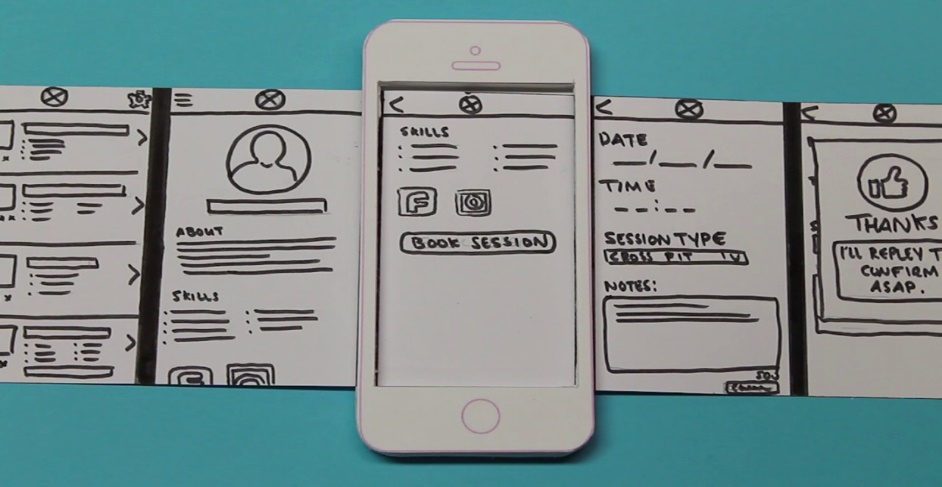 “Storyboard karte”Nepieciešams: Papīrs, krāsu zīmuļi / flomasteri/ fotogrāfijas/attēli no žurnāliemPirms prototipa izstrādes komanda vienojas par prototipēšanas mērķiem un jautājumiem, uz kuriem ar storyboard kartes palīdzību tā vēlas rast atbildes. Izmantojot iepriekš sagatavotus lietotāju portretus, komanda vienojas, kurš būs stāsta galvenais varonis, un sāk veidot storyboard scenārĳu.Scenārĳu komanda veido kopā. Komanda diskutē par katru soli, viens vai vairāki komandas dalībnieki ilustrē, kas šajā solī notiek. Pirmajā kadrā ir jāataino problēma, ar ko saskaras lietotājs, pēdējā – brīdis, kad problēma ir atrisināta. Kadros starp pirmo un pēdējo secīgi tiek vizualizēts tas, kā šī problēma tiek atrisināta, integrējot šajā stāstā prototipēšanai izvēlēto ideju.Karte sniegs vispārēju priekšstatu par produkta vai pakalpojuma attīstības virzienu. Turpmākajā prototipēšanas gaitā, izmantojot citas metodes, ideja iemantos lielāku detalizācĳas pakāpi. Ir svarīgi, lai jau sākotnēji izvēlētais virziens būtu saskaņā ar lietotāja vajadzībām.Storyboard karte saistīta ar noteiktu lietotāju pieredzes scenārĳu, lietojot produktu vai pakalpojumu Prototipēšanas fāzē.Karti veido vairāki elementi: 1. Stāsta varonisPersona jeb produkta vai pakalpojuma lietotājs, kura stāsts tiks atainots kadru plānā. Par pamatu stāsta varoņa izvēlei parasti tiek izmantoti iepriekš sagatavotie lietotāja portreti.2. ScenārĳsBūs hipotētisks – tas atainos vēlamos nākotnes notikumus, kad ideja jau ir ieviesta un palīdz risināt lietotāja problēmas. Katrai storyboard kartei ir nosaukums – īss kopsavilkums par tajā atainoto scenārĳu. 3. Vizualizācĳas Lietotāja scenārĳs tiek sadalīts vairākos soļos jeb kadros. Vienā storyboard kartē parasti ir 6–8 kadri. Vizualizācĳas var veidot skiču, ilustrācĳu vai fotogrāfiju veidā. Tā kā storyboard ir zemas precizitātes prototips, attēliem nav jābūt detalizēti izstrādātiem, svarīgākais ir, lai skatītājs spēj saprast tajos notiekošo. Kadros attēloto procesu mērogs var būt dažāds. Var būt atainots gan pats lietotājs un vide ap viņu, gan, piemēram, ierīces, ko lietotājs izmanto. Attēli var būt papildināti ar lietotāja citātiem. 4. ParakstiZem kadra ir paraksts, kas skaidro attēlā atainotās darbības, vidi, ierīces, emocĳas u. c. aspektus. Kadru parakstiem ir jābūt īsiem un kodolīgiem.  Biznesa modelisBiznesa modeļa kanva: Biznesa modeļa kanva:  Preču zīmePapildus informāciju par preču zīmi skatīt: https://www.lrpv.gov.lv/lv/media/652/downloadIzstrādātais metodiskais materiāls šobrīd ir vienīgais šāda veida izdevums Latvijā un viens no retajiem ES dalībvalstu vidū, kas starpdisciplināri un saturiski plaši apskata tādus rūpnieciskā īpašuma tematus, kā, piemēram, patenti, preču zīmes, dizainparaugi, ģeogrāfiskās izcelsmes norādes un aizsardzība pret viltojumiem.Metodisko materiālu veido sešas tēmas. Katrai tēmas nodarbībai ir norādīta mērķauditorija, mērķis, plānotais rezultāts, nepieciešamie resursi un ieteicamās mācību metodes.Daudzus uzdevumus vai izdales materiālus no darba lapām, kas pievienoti vienai konkrētai tēmai, pedagogs var izmantot pilnībā vai daļēji arī citu tematu mācību stundās, veidojot uzdevumus. Metodiskajā materiālā ir iekļautas dažādas aktivitātes, kuras ieteicams izmantot vispārējās izglītības mācību priekšmetu, piemēram, matemātikas, mājturības un tehnoloģijas, Latvijas vēstures, kā arī klases stundās. Pedagogi mācību procesā var izmantot piedāvāto tēmu pilnībā, vai arī izvēlēties tikai atsevišķas tās daļas. Tirgus izpēteKlientu segmentēšana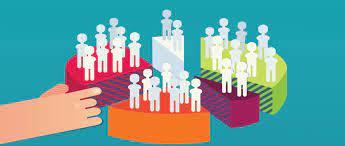 Klientu segmentēšana ir veiksmīgs mārketinga rīks, ja tā tiek pareizi ieviesta, tādēļ segmentu atlase un klientu pozicionēšana jāveic precīzi. Pēc tam precīzus klientu segmentus var izmantot, lai uzlabotu produktu, mārketinga pasākumus un rentabilitāti.Klienta profilsKas ir tas, kas neapmierina klientu šobrīd tirgū piedāvājumā esošajos produktos/pakalpojumos? (klienta sāpes) Vai tavs piedāvātais risinājums atbilst klienta vajadzībām, ko klients sagaida, kādu pozitīvu rezultātu grib redzēt (klienta ieguvumi) Kādam mērķis vai problēmas risinājuma klients izmanto tavu produktu/pakalpojumu? (klienta darbi)“Pains and gains’’ metode Šī metode pārsvarā tiek izmantota, lai attīstītu biznesa kanvas ar vērtības piedāvājumu klientam. Metode izmantojama arī, lai radītu idejas, balstoties uz konkrētām problēmām un cilvēku vēlmēm, vajadzībām, ko tie vēlas apmierināt. Metodes izmantojums ietver vairākus soļus:Jādefinē problēma, ko vēlas risināt un mērķa persona (jauna produkta/pakalpojuma ideju radīšanai) vai jāzina klients un produkts ( lai attīstītu vērtības piedāvājumu); Jāapraksta visas funkcionālās, sociālās un emocionālās klienta vajadzības, problēmas ir klientam, konkrētajā kontekstā (piemēram, problēmā).Jāapraksta visi ieguvumi, kurus var iegūt, atrisinot problēmu.Jāapraksta visi nevēlamie blakus efekti un riski, risinot problēmu vai veicot uzdevumu.Radīt idejas risinājumiem, kas vēl vairāk uzsvērtu ieguvumus. Radīt idejas ‘’sāpju mazinātājiem’’, kas samazinātu pastāvošās problēmas.Balstoties uz izstrādātajiem risinājumiem ( soļos 4 un 5) radīt pāris spēcīgas idejas/ vērtības piedāvājumus.Saites uz video un izmantotie resursiKomandas veidošana:Stīvs Džobs par komandas darbuhttps://www.youtube.com/watch?v=f60dheI4ARghttps://www.youtube.com/watch?v=xRD-IlosY5MLomas komandā https://www.accelerate.uk.com/training-tools/belbin/belbin-team-roles-video/Dizaina domāšana:https://www.youtube.com/watch?v=JQ-pp6jeP4oIzpēte:https://www.youtube.com/watch?v=oP3Q_4U1SrYDatu apkopošana:Afinitātes diagramma- kad un kā pielietot šo metodi-https://www.youtube.com/watch?v=4Oxmg2irNQ0lietotāja pieredzes kartehttps://www.youtube.com/watch?v=sKU71bMdAocIdeju ģenerēšanahttps://www.youtube.com/watch?v=9BRbrfmU3eAIdeju izvērtēšana:https://www.youtube.com/watch?v=rgeqGwKA7Jo Prototipēšana:https://www.youtube.com/watch?v=BeldBqDahC4https://www.youtube.com/watch?v=JMjozqJS44M&t=45sStoryboardhttps://www.powerproduction.com/storyboardquick/Biznesa Pitch – lifta runa:  https://www.youtube.com/watch?v=rgeqGwKA7Johttps://www.youtube.com/watch?v=uyxfERV5ttYhttps://youtu.be/fnrvfdjHD5Ehttps://youtu.be/7u0cKqRPYhYhttps://youtu.be/wmenN7NEdBcPrezentācija par biznesa modeļa  kanvas veidošanuhttps://www.slideshare.net/AntonyUpward/flourishing-business-canvas-v2-introduction?next_slideshow=1Biznesa plāns https://www.youtube.com/watch?v=uE34HsmT6E0Business Model Canvas Explainedhttps://www.youtube.com/watch?v=QoAOzMTLP5sThe Lean Canvas Business Model - Creating The Killer Business Planhttps://www.youtube.com/watch?v=uE34HsmT6E0Biznesa kanvas- https://www.youtube.com/watch?v=3pMKoH4wG9APapildus resursi:Šie ir papildus resursi, ko jūs kā skolotājs varat izmantot, lai sagatavotos stundai un paplašinātu savas zināšanas. Jūs arī varat izmantot šos resursus, piešķirot tos skolēniem kā lasīšanas/apskatīšanas materiālus, attālinātajās mācībās. “Biznesa modeļa rāmis – 9 soļi, lai izveidotu veiksmīgu biznesa modeli – start-up padomi”https://www.youtube.com/watch?v=IP0cUBWTgpY Šī ir viena no videoklipu pamācībām no Stīva Blanka (Steve Blank) Udacity kursa “Kā izveidot start-up”. “Trīs minūšu ievads stipri ilgtspējīgā biznesa modeļa rāmī” https://www.youtube.com/watch?v=XguhRt4YsxU Rīks, kurš balstās biznesa modeļa rāmī, kas piedāvā jautājums, lai jebkuram palīdzētu radīt ilgtspējīgu biznesa modeli, kurš ir labs gan biznesam, gan sabiedrībai, gan videi. “Plaukstoša biznesa rāmis – ievads” https://www.youtube.com/watch?v=3pMKoH4wG9AŠis ir ļoti daudzsološs rīks izstrādes stadijā un varētu kļūt par pasaulē pirmo holistiskais (holistic) uzņēmējdarbības rīku. “Vebinārs (webinar) - Veidi kā prezentēt biznesa modeļa rāmi” https://www.youtube.com/watch?v=SliMK6Z2jlAVebinārs, kurā stāsta par veidiem kā prezentēt biznesa modeļa rāmi. Arī skolotāji var to izmantot, lai iegūtu idejas, kā prezentēt biznesa modeļa rāmi klasē. To var izmantot arī skolēni. Tajā ir veiksmīgi piemēri par HILTI uzņēmumu un tā biznesa modeļa rāmi. Šeit ir arī parādīta problēma ar kuru uzņēmums saskaras un iesaka veidus kā to pārvarēt.https://www.pinterest.com/ericoaraujo/creatives-business-models-canvas/- šī mājaslapa piedāvā radošus biznesa modeļa rāmjusIzmantotie resursi: DigiYouth Bookhttp://greentproject.eu/wp-content/uploads/2018/03/24.-Sustainablebusinessmodelcanvas_LAT.pdfhttps://www.startdesign.lv/https://adizes.com/management_styles/PielikumiPielikums Nr. 1Projekta laikā skolēnu komandām bija iespēja izmantot ārējo ekspertu- uzņēmējdarbības speciālistu un praktiķu atbalstu, kas paplašināja skolēnu praktiskās zināšanas. Sadarbība ar ārējiem ekspertiem- mentoriem  sniedza papildus pieredzi uzņēmējdarbības vidē un mācību programmas versijas efektīvāku apgūšanu, tajā skaitā – konsultācijas, tehnoloģiju un uzņēmējdarbības ekspertu un tehnoloģiju pieejamību.Lai arī šī prakse ir jauna un ikdienā mācību procesā netiek plaši pielietota, projekts pierādīja, ka šāda veida prakse veicina padziļinātāku skolēnu izpratni par uzņēmējdarbību un ir kā atbalsta instruments skolotājiem. Tā kā šis mācību metodiskais līdzeklis paredz skolēnu sadarbību ar ārējiem ekspertiem, metodikā katrā ietvertajā blokā – “Komanda”, “Ideja”, “Prototipēšana”, “Pārdošana” ir iespēja izvēlēties piesaistīt Ārējo ekspertu vai Mentoru, kurš attiecīgi atbilstoši izvēlētajam blokam sniedz papildus konsultācijas par konkrētu mācību stundā apgūto tēmu.  Zemāk tekstā ir pieejama informācija, kur apkopoti Uzņēmējdarbības atbalsta punkti, ar kuriem ir iespēja sazināties un iesaistīt mācību procesā, pieaicinot kā ekspertus un mentorus, kā arī lai nodrošinātu pieeju infrastruktūrai- dažādu tehnoloģisko iekārtu izmantošanai, lai veiksmīgāk apgūtu prototipa izveidei nepieciešamās zināšanas un praktiski iesaistīties tā tapšanā.   Biznesa inkubatoriDaugavpils biznesa inkubatorsdaugavpils@liaa.gov.lv+371 62401094Viestura iela 2, Daugavpils, LV-5401Jelgavas biznesa inkubatorsjelgava@liaa.gov.lv+371 62400909Peldu iela 7, Jelgava, LV-3002Jūrmalas biznesa inkubatorsjurmala@liaa.gov.lv+371 62401097Piestātnes iela 11a, Jūrmala, LV-2015Kuldīgas biznesa inkubatorskuldiga@liaa.gov.lv+371 62400905Skolas iela 1, Kuldīga, Kuldīgas novads, LV-3301Liepājas biznesa inkubatorsliepaja@liaa.gov.lv+371 62401092Dārza iela 4/8, Liepāja, LV-3401Madonas biznesa inkubatorsmadona@liaa.gov.lv+371 62400907Blaumaņa iela 3, Madona, Madonas novads, LV-4801




Ogres biznesa inkubatorsogre@liaa.gov.lv+371 62400902Brīvības iela 32, Ogre, Ogres novads, LV-5001Rēzeknes biznesa inkubatorsrezekne@liaa.gov.lv+371 62401095Baznīcas iela 19, Rēzekne, LV- 4601
Siguldas biznesa inkubatorssigulda@liaa.gov.lv+371 62400903Krišjāņa Valdemāra iela 3a, Sigulda, Siguldas novads, LV-2150Talsu biznesa inkubatorstalsi@liaa.gov.lv+371 62400904Kalna iela 4, Talsi, Talsu novads, LV-3201Valmieras biznesa inkubatorsvalmiera@liaa.gov.lv+371 62401098Purva iela 12a, Valmiera, LV-4201Ventspils biznesa inkubatorsventspils@liaa.gov.lv+371 62400906Saules iela 19, Ventspils. LV-3601Biznesu inkubatoru atbalsta vienībasBiznesa inkubatoru atbalsta vienība Bauskābauska@liaa.gov.lv+371 62400908Katoļu iela 3, Bauska, Bauskas novads, LV-3901Biznesa inkubatoru atbalsta vienība Cēsīslinda.steinberga@liaa.gov.lv+371 29445854Lielā Skolas iela 6, Cēsis, Cēsu novads, LV-4101Biznesa inkubatoru atbalsta vienība Gulbenēliga.zvirgzdina@liaa.gov.lv+371 26364580Rīgas iela 47, Gulbene, Gulbenes novads, LV-4401Biznesa inkubatoru atbalsta vienība Jēkabpilīzigrida.mikane@liaa.gov.lv+371 62401096Andreja Pormaļa iela 11, Jēkabpils, LV-5201Biznesa inkubatoru atbalsta vienība Saldūanete.tirmane@liaa.gov.lv+371 62401092
Striķu iela 15, Saldus, Saldus novads, LV-3810AS "Attīstības finanšu institūcija Altum"
https://www.altum.lv/lv/
altum@altum.lv“Altum” Reģionālie centri1. Kurzemes reģiona vadītāja
Ilze Grundmane
ilze.grundmane@altum.lv
Tālrunis: 67774242, 265938842. Zemgales reģiona vadītāja
Mārīte Lazdiņa
marite.lazdina@altum.lv
Tālrunis: 67774280, 263033813. Vidzemes reģiona vadītāja
Olita Untāla
olita.untala@altum.lv
Tālrunis: 64222860, 29437332, 278965854. Latgales reģiona vadītāja
Vita Pučka
vita.pucka@altum.lv
Tālrunis: 67774004, 26510350Latvijas tirdzniecības un rūpniecības kamera
https://www.chamber.lv/
info@chamber.lv
LTRK Reģionālie centri1.RĪGA:
Krišjāņa Valdemāra iela 35, LV-1010
info@chamber.lv
Tel.: + 371 672255952.VIDZEME:
Valmiera, Stacijas iela 26, LV- 4201
E-pasts: valmiera@chamber.lv
Tālr.: +371 642353203.KURZEME:
Ventspils, Inženieru iela 101, LV-3601
E-pasts: ventspils@chamber.lv
Tel.: + 371 28663400Liepāja, Vecā Ostmala 24, 5. stāvs
E-pasts: liepaja@chamber.lv
Tel.: +371 634290194.ZEMGALE
Jelgava, Skolotāju iela 3, LV-3001
E-pasts: jelgava@chamber.lv
Tel.: +371 63027207Jēkabpils, Pasta iela 1, LV – 5201
E-pasts: jekabpils@chamber.lv
Tel. + 371 27721772
5. LATGALE
Daugavpils, Lāčplēša iela 10, LV-5401
E-pasts: marina.terza@chamber.lv
Tālr.: + 371 265 269 64Rēzekne, Baznīcas iela 19, LV-4601
Tel.: +371 29431587
E-pasts: rezekne@chamber.lvBiznesa atbalsta vienības1.Biedrība "Latvijas Biznesa Eņģeļu Tīkls"	
https://latban.lv/
+371 27818883
kalnina.aiga@latban.lv
Stabu iela 119, Rīga,LV-10092.Biedrība “Latvijas Sociālās uzņēmējdarbības asociācija”
https://sua.lv/
office@sua.lv
Alberta iela 13, Rīga, LV-10103.Techub Riga Biznesa inkubators
https://riga.techhub.com/ 
helloriga@techhub.com 
Kronvalda Bulvaris 4, Riga LV-10104.Nodibinājums „Madonas novada fonds”
http://www.mnf.lv/
jogitabaune@inbox.lv
+37127527343
Saules iela 16, Madona, LV-4801
5.Līvānu Inženiertehnoloģiju un inovāciju centrs 
www.liic.lv
info@liic.lv
6 530 7800
Domes iela 3, Līvāni6.Rīgas reģiona biznesa attīstības inkubators
www.rrbai.lv
info@rrbai.lv
67315457 
Akmeņu iela 47, Ogre
Uzņēmējdarbības atbalsta un attīstības centri
1.Ventspils Biznesa atbalsta centrs https://www.vatp.lv/biznesa-atbalsta-centrs+371 20399304Zane KūlmanePils iela 17, Ventspils, LV-36012.SIA “Uzņēmējdarbības atbalsta centrs” 
http://www.uac.lv/
63423259; 29288879
dzintars.vjakse@gmail.com
Uliha iela 44, Liepāja, LV-3401

3.Aizkraukles uzņēmējdarbības atbalsta centrs
http://auc.aizkraukle.lv/
26227581, 64901029
baiba.kellere@aizkraukle.lv
Lāčplēša iela 1a (4 stāvs, 52 kabinets), Aizkraukle

4.Zemgales uzņēmējdarbības centrs
https://zuc.zemgale.lv/
63028454
Katoļu iela 2b, Jelgava
5.Vidzemes uzņēmējdarbības centrs
https://invest.vidzeme.lv/
+371 28376912
uznemejdarbiba@vidzeme.lv
Purva iela 12a, B korpuss, 209.kab.,Valmiera, LV – 4201
6.SIA "Uzņēmējdarbības centrs"
http://www.udc.lv/
+371 64281199
daiga.pekale@udc.lv
Cēsu iela 19, Valmiera, LV-4201
7.KPR Uzņēmējdarbības centrs
https://www.kurzemesregions.lv/uznemejiem-kurzeme/uznemejdarbibas-centrs/
29190998
baiba.kuma@kurzemesregions.lv
Striķu iela 2, 2.stāvs, Saldus LV- 38018.Preiļu novada Uzņēmējdarbības centrs
https://preili.lv/attistiba/uznemejdarbiba/pasvaldibas-atbalsts-uznemejiem/preilu-novada-uznemejdarbibas-centrs/
26636243
ineta.liepniece@preili.lv
Kooperatīva iela 6, (3. stāvs), Preiļi9.Latgales uzņēmējdarbības centrs
https://lpr.gov.lv/lv/luc/#.YFC2iWgzZPY
65423801
andris.kucinslpr@gov.lv
10.Olaines novada uzņēmējdarbības atbalsta centrs
https://www.olaine.lv/lv/pakalpojumi-un-informacija/uznemejdarbiba/olaines-novada-uznemejdarbibas-atbalsta-centrs#gsc.tab=0
onuac@olaine.lv
Zemgales iela 33, Olaine, LV-211411.Dobeles Pieaugušo izglītības un uzņēmējdarbības atbalsta centrs
http://www.pic.dobele.lv piuac@dobele.lv
Brīvības ielā 7, 2. stāvā, Dobele, LV-370112.Skrundas novada Tūrisma un uzņēmējdarbības atbalsta centrs
tuac@skrunda.lv
26121374
Ventas iela 14, Skrunda13.Salacgrīvas novada jaunatnes un uzņēmējdarbības iniciatīvu centrs "BĀKA"
https://www.salacgriva.lv/lat/salacgriva/baka/
29431187
centrs@salacgriva.lv
Sila iela 2, Salacgrīva, LV-4033, Latvija
14.Rugāju novada uzņēmējdarbības un  tūrisma attīstības centrs
https://www.rugaji.lv/pages/lauku-uznemejdarbibas-atbalsta-centrs.html
26355954
marite.ornina@rugaji.lv
Kurmenes iela 36, Rugāji
15.Alojas novada Uzņēmējdarbības atbalsta centrs SALA
https://www.sala.lv/
371 64030324
sala@aloja.lv
Liepu iela 3, Ungurpils, Alojas pagasts, Alojas novads, LV-406416.Alūksnes Uzņēmējdarbības atbalsta centrs
https://aluksne.lv/index.php/uznemejdarbiba/uznemejdarbibas-atbalsta-centrs/
dome@aluksne.lv
25425222
mara.saldabola@aluksne.lv
Kultūras centrs, Brūža ielā 7, AlūksneNr.p. k.TēmaStundu skaitsPosms“Sociālā un pilsoniskā” joma“Dizains un tehnoloģijas”MetodesAttālinātiCaurviju prasmesNr.p. k.TēmaStundu skaitsPosmsSaikne ar sasniedzamajiem rezultātiem jomās *Saikne ar sasniedzamajiem rezultātiem jomās *MetodesAttālinātiCaurviju prasmes1.Komanda1Komandas veidošana4.1.,4.2. ,4.3.4.1.,4.2. ,4.3.Tests “Lomas komandā”http://www.niid.lv/tests/testi/tests4_1.phphttp://www.niid.lv/tests/testi/tests1_1.phpSadarbībaKritiskā domāšana1.Komanda1Komandas veidošana4.1.,4.2. ,4.3.4.1.,4.2. ,4.3.Daudzveidīgo spēju testshttp://www.niid.lv/tests/testi/tests4_1.phphttp://www.niid.lv/tests/testi/tests1_1.phpSadarbībaKritiskā domāšana2.Ideja2IzpēteS.O.3.2.T.O.1.1.3.T.A.1.1.3.T.V.1.2.1.T.O.1.2.1.T.A.1.2.1.T. A.1.2.1.Dokumentu izpēteKritiskā domāšanaSadarbībaDigitālā pratībaPašvadīta mācīšanāsJaunrade un uzņēmējspējas2.Ideja2IzpēteS.O.3.2.T.O.1.1.3.T.A.1.1.3.T.V.1.2.1.T.O.1.2.1.T.A.1.2.1.T. A.1.2.1.Klātienes sesijasKritiskā domāšanaSadarbībaDigitālā pratībaPašvadīta mācīšanāsJaunrade un uzņēmējspējas2.Ideja2IzpēteS.O.3.2.T.O.1.1.3.T.A.1.1.3.T.V.1.2.1.T.O.1.2.1.T.A.1.2.1.T. A.1.2.1.Intervijas, aptaujasGoogle Formswww.visidati.lvKritiskā domāšanaSadarbībaDigitālā pratībaPašvadīta mācīšanāsJaunrade un uzņēmējspējas2.Ideja2IzpēteS.O.3.2.T.O.1.1.3.T.A.1.1.3.T.V.1.2.1.T.O.1.2.1.T.A.1.2.1.T. A.1.2.1.Dienasgrāmatu studijasKritiskā domāšanaSadarbībaDigitālā pratībaPašvadīta mācīšanāsJaunrade un uzņēmējspējas2.Ideja2IzpēteS.O.3.2.T.O.1.1.3.T.A.1.1.3.T.V.1.2.1.T.O.1.2.1.T.A.1.2.1.T. A.1.2.1.AutoetnogrāfijaKritiskā domāšanaSadarbībaDigitālā pratībaPašvadīta mācīšanāsJaunrade un uzņēmējspējas2.Ideja1Problēmas definēšanaS.A.3.5.S.O.6.5.T.A.1.1.1.T.O.1.1.3.T.A.1.1.3.T.V.1.2.1.T6.1.,6.2.,6.3.,6.4.Datu vizualizēšanahttps://lucid.app/http://dotstorming.comProblēmu risināšanaSadarbībaKritiskā domāšanaDigitālā pratībaJaunrade un uzņēmējspējaPašvadīta mācīšanās2.Ideja1Problēmas definēšanaS.A.3.5.S.O.6.5.T.A.1.1.1.T.O.1.1.3.T.A.1.1.3.T.V.1.2.1.T6.1.,6.2.,6.3.,6.4.Interviju kodēšanaProblēmu risināšanaSadarbībaKritiskā domāšanaDigitālā pratībaJaunrade un uzņēmējspējaPašvadīta mācīšanās2.Ideja1Problēmas definēšanaS.A.3.5.S.O.6.5.T.A.1.1.1.T.O.1.1.3.T.A.1.1.3.T.V.1.2.1.T6.1.,6.2.,6.3.,6.4.Afinitātes diagrammahttps://lucid.app/ - affinity diagramProblēmu risināšanaSadarbībaKritiskā domāšanaDigitālā pratībaJaunrade un uzņēmējspējaPašvadīta mācīšanāsNr.p. k.TēmaStundu skaitsPosms“Sociālā un pilsoniskā” joma“Dizains un tehnoloģijas”MetodesAttālinātiCaurviju prasmesNr.p. k.TēmaStundu skaitsPosmsSaikne ar sasniedzamajiem rezultātiem jomās *Saikne ar sasniedzamajiem rezultātiem jomās *MetodesAttālinātiCaurviju prasmesLietotāja profilshttps://lucid.app/customer journey mapuser personaLietotāja pieredzes kartewww.miro.comwww.mural.comwww.custellence.comwww.smaply.comhttps://lucid.app/- user experience, experience mapProblēmu definēšanaJamboard www.miro.com2Ideju ģenerēšanaS.O.6.5.T.O.1.1.1.T.A.1.1.1.T.O.1.1.3.T.A.1.1.3.Metodes ideju kvantitāteihttps://lucid.app/  - Brainstorming boardpadlet.comSadarbībaKritiskā domāšanaDigitālā pratībaJaunrade un uzņēmējspējaPašvadīta mācīšanās2Ideju ģenerēšanaS.O.6.5.T.O.1.1.1.T.A.1.1.1.T.O.1.1.3.T.A.1.1.3.Metodes ideju kvalitāteihttps://www.tricider.com/padlet.comSadarbībaKritiskā domāšanaDigitālā pratībaJaunrade un uzņēmējspējaPašvadīta mācīšanās1Ideju izstrāde un atlaseS.A.3.3.S.O.6.5.T.A.1.1.4.T.V.1.1.1.T.O.1.1.1.T.A.1.1.1.T.O.1.1.2.T.O.1.1.3.T.A.1.1.3.T.O.1.1.4.T.V.1.2.1.T.V.1.3.1.Ideju izvērtēšanas matricahttps://www.tricider.com/padlet.comSadarbībaKritiskā domāšanaDigitālā pratībaJaunrade un uzņēmējspējaPašvadīta mācīšanās1Ideju izstrāde un atlaseS.A.3.3.S.O.6.5.T.A.1.1.4.T.V.1.1.1.T.O.1.1.1.T.A.1.1.1.T.O.1.1.2.T.O.1.1.3.T.A.1.1.3.T.O.1.1.4.T.V.1.2.1.T.V.1.3.1.Ideju izvērtēšanas asishttps://www.tricider.com/padlet.comSadarbībaKritiskā domāšanaDigitālā pratībaJaunrade un uzņēmējspējaPašvadīta mācīšanās1Ideju izstrāde un atlaseS.A.3.3.S.O.6.5.T.A.1.1.4.T.V.1.1.1.T.O.1.1.1.T.A.1.1.1.T.O.1.1.2.T.O.1.1.3.T.A.1.1.3.T.O.1.1.4.T.V.1.2.1.T.V.1.3.1.DAKI metodeGoogle DocsJamboard    www.miro.comSadarbībaKritiskā domāšanaDigitālā pratībaJaunrade un uzņēmējspējaPašvadīta mācīšanāsNr.p. k.TēmaStundu skaitsPosms“Sociālā un pilsoniskā” joma“Dizains un tehnoloģijas”MetodesAttālinātiCaurviju prasmesNr.p. k.TēmaStundu skaitsPosmsSaikne ar sasniedzamajiem rezultātiem jomās *Saikne ar sasniedzamajiem rezultātiem jomās *MetodesAttālinātiCaurviju prasmes3.Prototips3PrototipēšanaS.V.3.2.S.A.3.5.T.V.1.1.1.T.O.1.1.1.T.A.1.1.1.T.O.1.1.2.T.O.1.1.3.T.A.1.1.3.T.O.1.1.4.T.A.1.2.2.1.3.T.V.1.3.1.T.O.1.3.1.T.A.1.3.1.T.V.1.3.2.T.O.1.3.2.T.A.1.3.2.T.O.1.3.3.T.A.1.3.3.T.O.1.4.2.T.A.1.4.2.T.O.2.1.1.T.A.2.1.1.Skices un domu kartewww.padlet.comSadarbība Kritiskā domāšanaDigitālā pratībaJaunrade un uzņēmējspējaPašvadīta mācīšanās3.Prototips3PrototipēšanaS.V.3.2.S.A.3.5.T.V.1.1.1.T.O.1.1.1.T.A.1.1.1.T.O.1.1.2.T.O.1.1.3.T.A.1.1.3.T.O.1.1.4.T.A.1.2.2.1.3.T.V.1.3.1.T.O.1.3.1.T.A.1.3.1.T.V.1.3.2.T.O.1.3.2.T.A.1.3.2.T.O.1.3.3.T.A.1.3.3.T.O.1.4.2.T.A.1.4.2.T.O.2.1.1.T.A.2.1.1.Papīra prototipsSadarbība Kritiskā domāšanaDigitālā pratībaJaunrade un uzņēmējspējaPašvadīta mācīšanās3.Prototips3PrototipēšanaS.V.3.2.S.A.3.5.T.V.1.1.1.T.O.1.1.1.T.A.1.1.1.T.O.1.1.2.T.O.1.1.3.T.A.1.1.3.T.O.1.1.4.T.A.1.2.2.1.3.T.V.1.3.1.T.O.1.3.1.T.A.1.3.1.T.V.1.3.2.T.O.1.3.2.T.A.1.3.2.T.O.1.3.3.T.A.1.3.3.T.O.1.4.2.T.A.1.4.2.T.O.2.1.1.T.A.2.1.1.Storyboard kartehttps://lucid.app/- StoryboardSadarbība Kritiskā domāšanaDigitālā pratībaJaunrade un uzņēmējspējaPašvadīta mācīšanās3.Prototips3PrototipēšanaS.V.3.2.S.A.3.5.T.V.1.1.1.T.O.1.1.1.T.A.1.1.1.T.O.1.1.2.T.O.1.1.3.T.A.1.1.3.T.O.1.1.4.T.A.1.2.2.1.3.T.V.1.3.1.T.O.1.3.1.T.A.1.3.1.T.V.1.3.2.T.O.1.3.2.T.A.1.3.2.T.O.1.3.3.T.A.1.3.3.T.O.1.4.2.T.A.1.4.2.T.O.2.1.1.T.A.2.1.1.Kartona prototipsSadarbība Kritiskā domāšanaDigitālā pratībaJaunrade un uzņēmējspējaPašvadīta mācīšanās3.Prototips3PrototipēšanaS.V.3.2.S.A.3.5.T.V.1.1.1.T.O.1.1.1.T.A.1.1.1.T.O.1.1.2.T.O.1.1.3.T.A.1.1.3.T.O.1.1.4.T.A.1.2.2.1.3.T.V.1.3.1.T.O.1.3.1.T.A.1.3.1.T.V.1.3.2.T.O.1.3.2.T.A.1.3.2.T.O.1.3.3.T.A.1.3.3.T.O.1.4.2.T.A.1.4.2.T.O.2.1.1.T.A.2.1.1.Pakalpojuma simulācijasSadarbība Kritiskā domāšanaDigitālā pratībaJaunrade un uzņēmējspējaPašvadīta mācīšanāsNr.p. k.TēmaStundu skaitsPosms“Sociālā un pilsoniskā” joma“Dizains un tehnoloģijas”MetodesAttālinātiCaurviju prasmesNr.p. k.TēmaStundu skaitsPosmsSaikne ar sasniedzamajiem rezultātiem jomās *Saikne ar sasniedzamajiem rezultātiem jomās *MetodesAttālinātiCaurviju prasmes4.Virzīšana tirgū1Biznesa plānsS.V.3.2.S.A.3.5.S.A.3.6.T.V.1.2.1.T.O.1.2.1.T.A.1.2.1.T.A.1.5.2.T.A.1.5.3.T.V.2.3.4.Biznesa plānošanahttp://miljons.jal.lv/Documents/bp/ka_veidot_biznesa_planus.pdfhttps://biznesaskices.swedbank.lv/authorization?redirect=%2FprofileSadarbībaKritiskā domāšanaDigitālā pratībaFinanšu pratībaJaunrade un uzņēmējspējas4.Virzīšana tirgū1Biznesa modelisS.V.3.2.S.A.3.5.S.A.3.6.T.V.1.2.1.T.O.1.2.1.T.A.1.2.1.T.A.1.5.2.T.A.1.5.3.T.V.2.3.4.Biznesa modeļa canvasSadarbībaKritiskā domāšanaDigitālā pratībaFinanšu pratībaJaunrade un uzņēmējspējas4.Virzīšana tirgū1Preču zīmeS.V.3.2.S.A.3.5.S.A.3.6.T.V.1.2.1.T.O.1.2.1.T.A.1.2.1.T.A.1.5.2.T.A.1.5.3.T.V.2.3.4.Produkta/pakalpojuma preču zīmes veidošanahttps://www.lrpv.gov.lv/lv/media/652/downloadhttps://www.adobe.com/lv/products/illustrator/logo-design-software.html#mini-plans-web-cta-illustrator-cardhttps://www.adobe.com/lv/creativecloud/business/teams/use-cases/brand-identity.htmlSadarbībaKritiskā domāšanaDigitālā pratībaFinanšu pratībaJaunrade un uzņēmējspējas4.Virzīšana tirgū1Tirgus izpēteS.V.3.2.S.A.3.5.S.A.3.6.T.V.1.2.1.T.O.1.2.1.T.A.1.2.1.T.A.1.5.2.T.A.1.5.3.T.V.2.3.4.Tirgus segmentēšanahttp://dotstorming.comSadarbībaKritiskā domāšanaDigitālā pratībaFinanšu pratībaJaunrade un uzņēmējspējas4.Virzīšana tirgū1Tirgus izpēteS.V.3.2.S.A.3.5.S.A.3.6.T.V.1.2.1.T.O.1.2.1.T.A.1.2.1.T.A.1.5.2.T.A.1.5.3.T.V.2.3.4.Mērķa grupas noteikšanaSadarbībaKritiskā domāšanaDigitālā pratībaFinanšu pratībaJaunrade un uzņēmējspējas4.Virzīšana tirgū1Investoru piesaisteS.V.3.2.S.A.3.5.S.A.3.6.T.V.1.2.1.T.O.1.2.1.T.A.1.2.1.T.A.1.5.2.T.A.1.5.3.T.V.2.3.4.IntervijasvideomateriāliSadarbībaKritiskā domāšanaDigitālā pratībaFinanšu pratībaJaunrade un uzņēmējspējas4.Virzīšana tirgū1Investoru piesaisteS.V.3.2.S.A.3.5.S.A.3.6.T.V.1.2.1.T.O.1.2.1.T.A.1.2.1.T.A.1.5.2.T.A.1.5.3.T.V.2.3.4.Biznesa PitchSadarbībaKritiskā domāšanaDigitālā pratībaFinanšu pratībaJaunrade un uzņēmējspējasNr.p. k.TēmaStundu skaitsPosms“Sociālā un pilsoniskā” joma“Dizains un tehnoloģijas”MetodesAttālinātiCaurviju prasmesNr.p. k.TēmaStundu skaitsPosmsSaikne ar sasniedzamajiem rezultātiem jomās *Saikne ar sasniedzamajiem rezultātiem jomās *MetodesAttālinātiCaurviju prasmes5.Ārējie eksperti1Ārējo ekspertu iesaiste pēc nepieciešamī-bas4.1.,4.2. ,4.3.4.1.,4.2. ,4.3.Ārējo ekspertu iesaistē pieejamos uzņēmējdarbības atbalsta centrus skatīt pielikumā Nr.1Tiešsaistes konferences platformās (piem., zoom, google meet).SadarbībaKritiskā domāšanaDigitālā pratībaFinanšu pratībaJaunrade un uzņēmējspējasA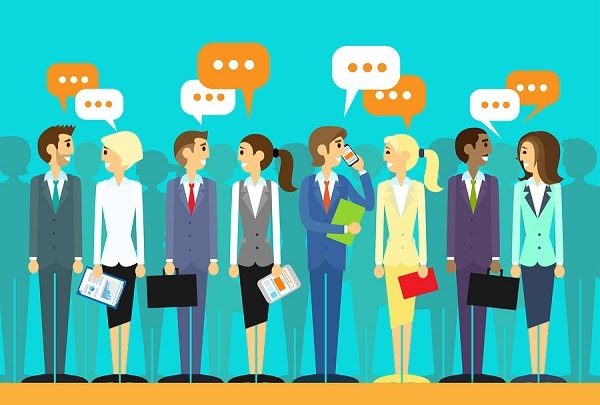 B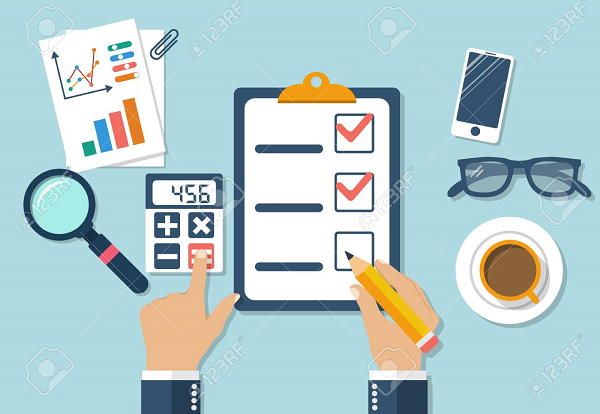 C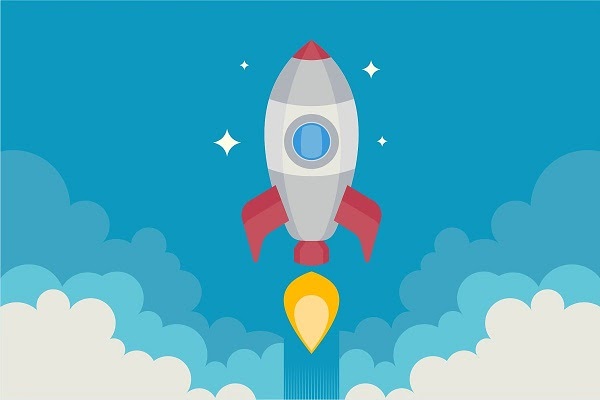 D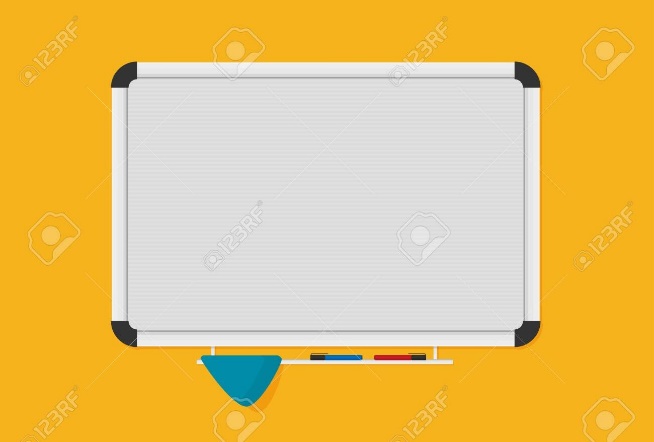 12345671.A. UzņēmējsB. DarītājsC. IntegratorsD. Administrators2.A. IntegratorsB. AdminitratorsC. UzņēmējsD. Darītājs3.A. DarītājsB. AdministratorsC. IntegratorsD. Uzņēmējs4.A.AdministratorsB. IntegratorsC. DarītājsD. Uzņēmējs5.A. AdministratorsB. DarītājsC. UzņēmējsD. Integrators6.A. IntegratorsB. UzņēmējsC. DarītājsD. Administrators7.A. DarītājsB. AdministratorsC. UzņēmējsD. IntegratorsKritēriji1. ideja2. ideja3. idejaIdejas aktualitāteKoncepcijas gatavības pakāpeKlientu ieguvumsTirgus pieejamībaKonkurenceResursu nodrošinājumsProjekta finansējumsPunkti kopā5. Galvenie partneriKas ir jūsu galvenie sadarbības partneri?Kas palīdzēs jums īstenot jūsu biznesu?  No kā jūs iepirksiet izejmateriālus? Kas jums sniegs būtiskus pakalpojumus, lai nodrošinātu jūsu darbu?Pakalpojumu sniedzējiFacebook Instagramm u.c.Interneta maksājumu pakalpojuma nodrošinātāji Vairumtirdzniecības bāzesUzņēmumi6. Galvenās aktivitātesKo jūs darīsiet?  Kādas aktivitātes, darbības jums ir jāveic? Kādi ir jūsu biznesa attīstības soļi?Piemēri: Atrast un iznomāt telpas Pieņemt darbā programmētāju, pārdevēju, apkopēju Iegādāties tehnisko nodrošinājumu Saražot preces/pakalpojumus1. Vērtības piedāvājumsKo unikālu jūs piedāvājiet? Kāpēc jūsu risinājums ir labāks (cenai ne vienmēr ir nozīme)? Kādu sociālo labumu jūsu risinājums sniegs sabiedrībai? Kāda ir jūsu piedāvājuma sociālā vērtība? Kur jūs novirzīsiet peļņu?2.  Klientu attiecībasVai veidosiet piedāvājumu pastāvīgajiem klientiem?  Vai apsveiksiet viņus ar svētkiem? Individuāla pieeja? Kampaņas?4. Klientu segmenti Identificējiet savu klientu – līdz ļoti personiskam aprakstam nosakiet, kas ir tas cilvēks, kurš iegādāsies jūsu preci; ko viņš dara un kas viņam ir svarīgi? Nosauciet arī kopējo klientu segmentu, sabiedrības grupu.Piemēram: 40 gadus veca sieviete no pilsētas, kas labi pelna un pievērš uzmanību veselīga dzīvesveida principiem, iepērkas eko veikaliņos, dažreiz tirgū utt. Lauku pilsētas iedzīvotāji ar zemiem ienākumiem; Pašvaldība;Citi ražotāji5. Galvenie partneriKas ir jūsu galvenie sadarbības partneri?Kas palīdzēs jums īstenot jūsu biznesu?  No kā jūs iepirksiet izejmateriālus? Kas jums sniegs būtiskus pakalpojumus, lai nodrošinātu jūsu darbu?Pakalpojumu sniedzējiFacebook Instagramm u.c.Interneta maksājumu pakalpojuma nodrošinātāji Vairumtirdzniecības bāzesUzņēmumi7. Galvenie resursiKādi resursi jums ir nepieciešami? Definējiet jebkurus – materiālos, nemateriālos, intelektuālos, cilvēkresursus – visu, kas jums nepieciešams, lai nodrošinātu darbību.Mājas lapas izstrādātājs/ uzturētājsMākslas skolotāji/ terapeiti/ vecāki Zināšanas, sociālais kapitāls  Programmatūra, tehnika, Preču zīme1. Vērtības piedāvājumsKo unikālu jūs piedāvājiet? Kāpēc jūsu risinājums ir labāks (cenai ne vienmēr ir nozīme)? Kādu sociālo labumu jūsu risinājums sniegs sabiedrībai? Kāda ir jūsu piedāvājuma sociālā vērtība? Kur jūs novirzīsiet peļņu?3.  Kanāli Kā jūs savu preci nogādājiet līdz klientam? Vai tas būs interneta veikals? Vai tās būs milzīgas tirdzniecības kampaņas? Vai tirgosieties paši tirdziņos vai izmantosiet vairumtirgotājus?4. Klientu segmenti Identificējiet savu klientu – līdz ļoti personiskam aprakstam nosakiet, kas ir tas cilvēks, kurš iegādāsies jūsu preci; ko viņš dara un kas viņam ir svarīgi? Nosauciet arī kopējo klientu segmentu, sabiedrības grupu.Piemēram: 40 gadus veca sieviete no pilsētas, kas labi pelna un pievērš uzmanību veselīga dzīvesveida principiem, iepērkas eko veikaliņos, dažreiz tirgū utt. Lauku pilsētas iedzīvotāji ar zemiem ienākumiem; Pašvaldība;Citi ražotāji8. Izmaksu struktūra Kur nauda tiks tērēta?Tehniskais risinājums Izejmateriāli Algas, biroja izdevumi, transports8. Izmaksu struktūra Kur nauda tiks tērēta?Tehniskais risinājums Izejmateriāli Algas, biroja izdevumi, transports8. Izmaksu struktūra Kur nauda tiks tērēta?Tehniskais risinājums Izejmateriāli Algas, biroja izdevumi, transports9. Ienākumi No kurienes ienāks nauda? Ienākumi no reklāmas izvietošanas Ienākumi no tirdzniecības Cita saimnieciskā darbība (nākošajos gados)9. Ienākumi No kurienes ienāks nauda? Ienākumi no reklāmas izvietošanas Ienākumi no tirdzniecības Cita saimnieciskā darbība (nākošajos gados)5. Galvenie partneri6. Galvenās aktivitātes1.Vērtības piedāvājums2. Klientu attiecības4. Klientu segmenti 5. Galvenie partneri7. Galvenie resursi1.Vērtības piedāvājums3. Kanāli4. Klientu segmenti 8. Izmaksu struktūra8. Izmaksu struktūra8. Izmaksu struktūra9. Ienākumi9. Ienākumi